დამტკიცებულია:სს ”საქართველოს რკინიგზის”დირექტორთა საბჭოს2016 წლის   29   ნოემბრის №30/50 დადგენილებითსს “საქართველოს რკინიგზა”სატვირთო გადაზიდვების ტარიფები და დამატებითი საფასურები(2019 წლის 01 იანვრის მდგომარეობით, დამატებებისა და ცვლილებების გათვალისწინებით) სარჩევი:მუხლი I. ზოგადი დებულებები	3მუხლი II. განმარტებები	4მუხლი III. გადაზიდვების ღირებულების გაანგარიშების წესი და ტარიფების საბაზო 
განაკვეთები	5მუხლი IV. ტარიფების მაკორექტირებელი კოეფიციენტები ტვირთების სახეობის 
მიხედვით (Kტვირთი)	9მუხლი V. ტარიფების მაკორექტირებელი კოეფიციენტები მანძილების და გადაზიდვის 
მიმართულების მიხედვით (Kმანძ.მიმ)	9მუხლი VI. ტარიფების მაკორექტირებელი კოეფიციენტები ვაგონის და კონტეინერის 
საკუთრების მიხედვით (Kვაგ.საკუთ, Kკონტ.საკუთ.)	16მუხლი VII. ტარიფების მაკორექტირებელი მოცულობითი შეღავათის კოეფიციენტი
(Kშეღავ) და მოცულობითი ტარიფები	17მუხლი VIII. დამატებითი საფასურები	20მუხლი IX. ცარიელი ვაგონების მიმოსვლა და მოძრავი შემადგენლობა საკუთარ ღერძებზე	26მუხლი X. რეფრიჟერატორული სექციით ტვირთის გადაზიდვის ტარიფები	27მუხლი XI. საკონტეინერო მატარებლით დატვირთული და ცარიელი კონტეინერების   
გადაზიდვის ტარიფები        	29დანართები	ცხრილი 1.საქართველოს რკინიგზის კომერციული წარმოების ოპერაციებისათვისგახსნილ სადგურებს შორის მანძილები                                                                                                                 32ცხრილი 2.საქართველოს რკინიგზის ტარიფების საბაზო განაკვეთები                                                          38ცხრილი 2-ა.  საქართველოს რკინიგზის  სადგურ ფოთიდან / ბათუმიდან (მათ შორის პორტები) დატვირთული კონტეინერის  საქართველოს რკინიგზის სადგურის დანიშნულებით გაგზავნის და უკუმიმართულებით ცარიელი კონტეინერის გადაზიდვის საბაზო განაკვეთები                                         40ცხრილი 3.შეზღუდული წონის სარკინიგზო უბნები                                                                                           43ცხრილი 4.ტვირთის სახეობების კოეფიციენტები                                                                                                 44ცხრილი 5.საფრთხეშემცველი ტვირთების ჩამონათვალი                                                                                   45ცხრილი 6.ძირითადი ხაზის განშტოებები                                                                                                              52ცხრილი 7. შეთავაზებული მომსახურების ტარიფები                                                                                          53მუხლი I. ზოგადი დებულებებიწინამდებარე დოკუმენტი წარმოადგენს სს “საქართველოს რკინიგზა”-ს სატვირთო გადაზიდვების ტარიფებს და მათთან დაკავშირებული მომსახურების საფასურებს და ძალაშია 2017  წლის 1 იანვრიდან.სს “საქართველოს რკინიგზა”-ს სატვირთო გადაზიდვების ტარიფების და მათთან დაკავშირებული მომსახურების საფასურების დადგენისას ხელმძღვანელობს არსებული საერთაშორისო ნორმატიული აქტებით, საქართველოს მოქმედი კანონმდებლობით, სს “საქართველოს რკინიგზა”-ს გადაწყვეტილებებით.ამ დოკუმენტით გაუთვალისწინებული გადაზიდვების და მომსახურეობის მოთხოვნის შემთხვევაში სს “საქართველოს რკინიგზა” გადაზიდვების პირობებს განსაზღვრავს კონკრეტული ხელშეკრულებებით.დასაშვებია ტარიფების და საფასურების ცვლილება სს “საქართველოს  რკინიგზა”-ს კომერციული ინტერესებიდან გამომდინარე. მათი გაზრდის შემთხვევაში ცვლილება ძალაში შედის გამოქვეყნებიდან ან სს “საქართველოს რკინიგზა”-ს ელ. გვერდზე განთავსებიდან ერთი თვის შემდეგ, ხოლო შემცირების შემთხვევაში შესაძლებელია გამოქვეყნებისთანავე.გადაზიდვის ტარიფების საბაზო განაკვეთები მოცემულია აშშ დოლარებში. ასევე დასაშვებია ტარიფების დაწესება ლარში. ტარიფების საბაზო განაკვეთები და დამატებითი საფასურები მოცემულია დამატებული ღირებულების გადასახადის გარეშე, რომლის დარიცხვა ხდება მოქმედი კანონმდებლობის შესაბამისად.გადაზიდვის ღირებულების ეროვნულ ვალუტაში გადაყვანა ხდება სს “საქართველოს რკინიგზა”-ს მიერ თითოეული გზავნილის გადაზიდვის ვალდებულების (საგზაო უწყისი) წარმოქმნის დღისთვის (გამგზავნი სადგურის კალენდარული შტემპელი), საქართველოს ეროვნული ბანკის მიერ დაფიქსირებული კურსით. გადაზიდვის ღირებულება იანგარიშება ტარიფებით, რომლებიც მოქმედებენ გადაზიდვის საბუთებში გამგზავნი სადგურის კალენდარული შტემპელის დასმის დღისთვის.დამატებითი საფასურების ეროვნულ ვალუტაში გადაყვანა ხდება სს “საქართველოს რკინიგზა”-ს მიერ მომსახურების გაწევის დღისთვის საქართველოს ეროვნული ბანკის მიერ დაფიქსირებული კურსით.ანგარიშსწორების ვალუტას წარმოადგენს ლარი, აშშ დოლარი, შვეიცარული ფრანკი, გირვანქა სტერლინგი და ევრო გადახდის დღისთვის საქართველოს ეროვნული ბანკის მიერ დაფიქსირებული კურსით, მოქმედი კანონმდებლობის შესაბამისად.ტვირთის სახეობის განსაზღვრისას გამოიყენება “ტვირთების ჰარმონიზებული ნომენკლატურის” პოზიციები, თუ სხვა არ არის მითითებული.ვაგონით ნაკრები ტვირთების გადაზიდვისას ტვირთის განსხვავებული კოეფიციენტების არსებობის შემთხვევაში გადაზიდვის ღირებულების გაანგარიშებისას აიღება მათ შორის არსებული მაქსიმალური კოეფიციენტი, ამასთანავე გზავნილის ფაქტიურ წონად აიღება ნაკრები ტვირთების წონის ჯამი.საქართველოს რკინიგზის მიერ და სხვა რკინიგზების მიერ იჯარით გაცემულ ვაგონებზე, როდესაც ისინი ათავისუფლებენ საქართველოს რკინიგზას ვაგონების სარგებლობის საფასურის გადახდისაგან, მაშინ იჯარით გაცემულ ვაგონებზე ვრცელდება ამ დოკუმენტით განსაზღვრული საკუთარი ვაგონების პირობები, თუ ამაზე არსებობს საქართველოს რკინიგზის შესაბამისი თანხმობა.მუხლი III.-ის მე-8 პუნქტის, მუხლი X.-ის პირველი პუნქტისა და მუხლი XI.-ის ტარიფების მიმართ დამატებითი კოეფიციენტები არ გამოიყენება, თუ ეს კონკრეტულად არ არის მითითებული.მშრალი ტვირთის სავაგონო გადაზიდვისას (გარდა სხვა რკინიგზიდან შემოსულის გადამისამართებისას), როდესაც გამგზავნი (გარდა ფოთისა და ბათუმისა, მათ შორის პორტებისა)  და დანიშნულების სადგურები ორივე საქართველოს რკინიგზის სადგურია, გადაზიდვის ტარიფების (გარდა სპეცტარიფებისა) მიმართ დამატებით გამოიყენება კოეფიციენტი-0.75 (ძალაშია 2019 წლის 01 თებერვლიდან 2019 წლის 31 დეკემბრის ჩათვლით).რკინიგზის სადგურ ფოთში, ბათუმში მშრალი ტვირთების შიდა სასადგურო გადაზიდვისას (ერთი რკინიგზის სადგურის ფარგლებში)  ტარიფებისა და სადგურის მომსახურების საფასურის (მუხლი VIII.-ის პირველი პუნქტი) მიმართ დადგინდეს დამატებითი კოეფიციენტი 0.5 (ძალაშია 2019 წლის 31 დეკემბრის ჩათვლით).საქართველოს რკინიგზის  სადგურ ფოთიდან / ბათუმიდან (მათ შორის პორტები) დატვირთული კონტეინერის  საქართველოს რკინიგზის სადგურის დანიშნულებით გაგზავნის და უკუმიმართულებით ცარიელი კონტეინერის გადაზიდვის საბაზო განაკვეთები, სადგურის მომსახურების საფასურები მოცემულია დანართის ცხრილ  2ა -ში. აღნიშნული პირობები არ ვრცელდება რეფკონტეინერების ბმულზე  (ძალაშია 2019 წლის  31 დეკემბრის ჩათვლით).  მუხლი II. განმარტებები1.ინვენტარული პარკის ვაგონად/კონტეინერად ითვლება - სატვირთო ვაგონი/კონტეინერი, რომელიც ეკუთვნის რკინიგზათა ადმინისტრაციებს (რკინიგზებს) და დარეგისტრირებულია სატვირთო ვაგონების პარკის/კონტეინერების ავტომატიზირებულ მონაცემთა ბაზაში (АБД ПВ/АБД ПК) ინვენტარული  ნიშანთვისების  შესაბამისობით.		საკუთარ ვაგონად ითვლება - სატვირთო ვაგონი, რომელიც ეკუთვნის ფიზიკურ ან იურიდიულ პირს და დარეგისტრირებულია სატვირთო ვაგონების პარკის ავტომატიზირებულ მონაცემთა ბაზაში (АБД ПВ) საკუთრების ნიშანთვისების  შესაბამისობით.საკუთარ კონტეინერად ითვლება- კონტეინერი, რომელიც ეკუთვნის ფიზიკურ ან იურიდიულ პირს და აქვს შესაბამისი მარკირების კოდი, რომელიც შეესაბამება მიღებული ნუმერაციის სისტემას ან საერთაშორისო სტანდარტს.ტვირთის გადაზიდვის ღირებულება განისაზღვრება სადგურებს შორის გადაზიდვის მანძილის შესაბამისად, რომელიც გამოითვლება სადგურის ღერძიდან. საქართველოს სადგურებს შორის მანძილები მოცემულია დანართის სახით ცხრილში № 1. საქართველოს რკინიგზის მეშვეობით გადაზიდვისას სახელმწიფო საზღვრის გადაკვეთის შემთხვევაში მანძილი იანგარიშება:რუსეთის შემთხვევაში 	– სადგურ განთიადს	+ 6კმსომხეთის შემთხვევაში	– სადგურ სადახლოს	+ 9კმგ)   აზერბაიჯანის შემთხვევაში	–სადგურ გარდაბანს	+ 9კმმუხლი III. გადაზიდვების ღირებულების გაანგარიშების წესი და ტარიფების საბაზო განაკვეთებიგადაზიდვის ღირებულება იანგარიშება:ა) ტვირთის ვაგონით გადაზიდვისას C =Tსაანგ(ან მოცულობითი განაკვეთი ან სპეცტარიფი) XQ საანგ. წონასადაც:C _ ვაგონით  ტვირთის გადაზიდვის ღირებულება, აშშ დოლარი ან ლარი;Tსაანგ. _ ერთი ტონა ტვირთის გადაზიდვის ღირებულება კონკრეტულ მანძილზე (აშშ დოლარი ან ლარი). Q საანგ. წონა _ გზავნილის საანგარიშო წონა (ტონა).ამასთანავე,Tსაანგ. = TსაბაზოXKტვირთიXKმანძ.მიმ.XKვაგ.საკუთ. X Kშეღავ. სადაც: Tსაბაზო_ტარიფის საბაზო განაკვეთი, აშშ დოლარებში;Kტვირთი _ ტვირთის კოეფიციენტი;Kმანძ.მიმ. _მანძილის და მიმართულების კოეფიციენტი;Kვაგ.საკუთ. _ვაგონის საკუთრების კოეფიციენტი;Kშეღავ._შეღავათის კოეფიციენტიბ) კონტეინერის გადაზიდვისასNკონტ.=NსაბაზოXKმანძ. მიმ. XKშეღავ.X Kტვირთი.XKკონტ.საკუთ.სადაც:Nკონტ. _ კონტეინერით ტვირთის გადაზიდვის ღირებულება კონკრეტულ მანძილზე, აშშ დოლარებში;Nსაბაზო _ კონტეინერის ტარიფის საბაზო განაკვეთი,აშშ დოლარებში;Kმანძ.მიმ._ მანძილის და მიმართულების კოეფიციენტი;Kშეღავ. _ შეღავათის კოეფიციენტი;Kტვირთი _ ტვირთის კოეფიციენტი;Kკონტ.საკუთ. _ კონტეინერის საკუთრების კოეფიციენტიგ)ცარიელი ვაგონის მიმოსვლისასN ვაგონი =NგანXNღერძ.XLმანძ.სადაც:Nვაგონი_ცარიელი ვაგონის მიმოსვლის ღირებულება, აშშ დოლარებში;Nგან_ღერძ-კილომეტრის განაკვეთი ,აშშ დოლარებში;Nღერძ._ ვაგონის ღერძების რაოდენობა;Lმანძ. _ მანძილი, კილომეტრი;დ) კონტრეილერის (ინტერმოდალური სატრანსპორტო ერთეულის-ИТЕ (გარდა კონტეინერის) და ავტოსატრანსპორტო  საშუალების-АТС) გადაზიდვის          ღირებულება გაიანგარიშება ტვირთის ვაგონით გადაზიდვის ღირებულების გაანგარიშების არსებული წესითე) გადაზიდვის ღირებულების განსაზღვრისას წინამდებარე დოკუმენტით გაანგარიშებული:Tსაანგ,  მრგვალდება სრულ ცენტამდე (0.5 ცენტი და მეტი მრგვალდება ცენტამდე), ხოლო ნაკლები არ გაითვალისწინება), შემდეგ გადაიყვანება ლარში I მუხლის მე-6 პუნქტის შესაბამისად და მრგვალდება სრულ თეთრამდე (0.5 თეთრი და მეტი მრგვალდება თეთრამდე, ხოლო ნაკლები არ გაითვალისწინება);Nკონტ მრგვალდება სრულ აშშ დოლარამდე (50 ცენტი და მეტი მრგვალდება აშშ დოლარამდე, ხოლო ნაკლები არ გაითვალის წინება), შემდეგ გადაიყვანება ლარში I მუხლის მე-6 პუნქტის შესაბამისად და მრგვალდება სრულ ლარამდე (50 თეთრი და მეტი მრგვალდება ლარამდე, ხოლო ნაკლები არ გაითვალისწინება).Nვაგონი მრგვალდება სრულ ცენტამდე (0.5 ცენტი და მეტი მრგვალდება ცენტამდე, ხოლო ნაკლები არ გაითვალისწინება), შემდეგ გადაიყვანება ლარში I მუხლის მე-6 პუნქტის შესაბამისად და მრგვალდება სრულ ლარამდე (50 თეთრი და მეტი მრგვალდება ლარამდე, ხოლო ნაკლები არ გაითვალისწინება);გადაზიდვის ღირებულების  (С, Nკონტ, Nვაგონი პლუს გამცილებლების მგზავრობის ღირებულება ასეთის არსებობის შემთხვევაში) დარიცხვა ხორციელდება ეროვნულ ვალუტაში წინამდებარე დოკუმენტის პირველი მუხლით განსაზღვრული წესის შესაბამისად  და მრგვალდება სრულ ლარამდე  (50თეთრი და მეტი მრგვალდება ლარამდე, ხოლო ნაკლები არ გაითვალისწინება).დანართის №2 ცხრილში წარმოდგენილია ტარიფების საბაზო განაკვეთები ტვირთის ერთეულისთვის (ტონა, კონტეინერი) გადაზიდვის მანძილის შესაბამისად. დანართის  ცხრილ 2ა -ში  წარმოდგენილია ტარიფების საბაზო განაკვეთები ტვირთის ერთეულისთვის (კონტეინერი) გადაზიდვის მანძილის შესაბამისად. (ძალაშია 2019 წლის 31 დეკემბრის ჩათვლით).  ტვირთის გადაზიდვისას გზავნილის საანგარიშო წონას წარმოადგენს გზავნილის ფაქტიური წონა დამრგვალებული სრულ ტონამდე, მაგრამ არანაკლებ წონითი კატეგორიისა. 500 კილოგრამი და მეტი მრგვალდება სრულ ტონამდე, ხოლო 500 კილოგრამზე ნაკლები არ გაითვალისწინება. ამასთან, ტვირთის გადასაზიდი საშუალებებით გადაზიდვისას, აგრეთვე ვაგონებით მოსახსნელი და მოუხსნელი სამაგრი სამარჯვეებით გადაზიდვისას, როდესაც მისი წონა არ არის ჩართული ვაგონის ტარის წონაში, ფაქტიური წონა მოიცავს ტვირთის ნეტო წონას,  გადასაზიდი საშუალებებისა და  სამაგრების  წონის ჯამს.შეზღუდული წონის სარკინიგზო უბნებზე გადაზიდვისას, თუ საანგარიშო წონა ტოლია წონის შეზღუდვის მაჩვენებელისა, მაშინ გადაზიდვის ღირებულების გაანგარიშებისას აიღება 60 ტონიანი წონითი კატეგორიის განაკვეთები, საქართველოს რკინიგზის მთელ მარშრუტზე მსვლელობისას. ვაგონში შეზღუდულ საანგარიშო წონაზე ნაკლები ტვირთის გადაზიდვის ღირებულება იანგარიშება საერთო წესების მიხედვით. დანართის №3 ცხრილში წარმოდგენილია შეზღუდული წონის სარკინიგზო უბნები.ერთი გამცილებლის მგზავრობის საფასური ყოველ დაწყებულ 100კმ-ზე შეადგენს 14.00 აშშ დოლარს.საქართველოს რკინიგზის გამგზავნი სადგურის მონაწილეობით “ნავთობისა და ნავთობპროდუქტების” ვაგონ-ცისტერნებით გადაზიდვისას, ტვირთის გადაზიდვის ღირებულების გაანგარიშება ხორციელდება 60 ტონიანი წონითი კატეგორიის განაკვეთებით და გზავნილის ფაქტიური წონის (დამრგვალებული სრულ ტონამდე) გათვალისწინებით. ეს წესი არ ვრცელდება სხვა რკინიგზებზე დატვირთულ და შემდგომ საქართველოში გადამისამართებულ გადაზიდვებზე.ცალკე ლოკომოტივით შეზღუდული სიჩქარით რკინიგზის სატვირთო ვაგონით ტვირთის გადაზიდვის ერთი ტონა-კილომეტრის ტარიფი შეადგენს  0.55 აშშ დოლარს. თითოეული დატვირთული ვაგონი ითვლება ცალკე გზავნილად და მისი  წონა შეადგენს ტვირთის ფაქტიური წონა დამრგვალებული სრულ ტონამდე, ხოლო ცარიელი სატვირთო ვაგონის (8606, 9922) და სამომსახურეო-ტექნიკური ვაგონის  შემთხვევაში-  ვაგონის  ტარა დამრგვალებული სრულ ტონამდე, საკონტეინერო გზავნილის შემთხვევაში- კონტეინერის ბრუტო წონა  დამრგვალებული სრულ ტონამდე. ამასთან, საკუთარი სატვირთო ვაგონის მიმართ დამატებით გამოიყენება, მუხლი VI. პირველი პუნქტით დადგენილი, კოეფიციენტი-0,85 .       ცალკე ლოკომოტივით შეზღუდული სიჩქარით მოძრავი შემადგენლობის: 8601-8605  საკუთარ ღერძებზე გადაზიდვისას ერთი ტონა-კილომეტრის ტარიფი იანგარიშება ამ პუნქტით განსაზღვრული რკინიგზის სატვირთო ვაგონით ტვირთის გადაზიდვის ტარიფის მიმართ ცხრილ №4-ით ”მოძრავი შემადგენლობა საკუთარ ღერძებზე” დადგენილი კოეფიციენტის 0,5-ის გამოყენებით. მოძრავი შემადგენლობის თითოეული ერთეული ითვლება ცალკე გზავნილად და გზავნილის წონა შეადგენს ერთეულის ფაქტიური წონა დამრგვალებული სრულ ტონამდე. ამასთან, 120 ტონაზე მეტი წონის თბომავლისა და ელმავლის (8601, 8602) გადაზიდვის ღირებულება განისაზღვროს ფორმულით:
          C ღირებულება = 0.275 * 120 * K მანძილი +0.05 * (Q  წონა -120) * K მანძილი
                        სადაც Q წონა- არის თბომავლის/ელმავლის ფაქტიური წონა                                                    დამრგვალებული სრულ ტონამდე:                                    Kმანძილი - გადაზიდვისმანძილი , კმ.        აღნიშნული გადაზიდვების ორი ლოკომოტივით განხორციელებისას დამატებით გამოიყენება კოეფიციენტი-1.6.        აღნიშნული გადაზიდვების 300 კილომეტრზე მეტი მანძლზე განხორციელებისას დამატებით გამოიყენება კოეფიციენტი-0.8.თითოეული გზავნილის გადაზიდვის ღირებულება მრგვალდება სრულ ცენტამდე (0.5 ცენტი და მეტი მრგვალდება ცენტამდე), ხოლო ნაკლები არ გაითვალისწინება), შემდეგ გადაიყვანება ლარში  I მუხლის მე-6 პუნქტის შესაბამისად და მრგვალდება სრულ ლარამდე (50 თეთრი და მეტი მრგვალდება ლარამდე, ხოლო ნაკლები არ გაითვალისწინება).სადგურ ფოთიდან/ბათუმიდან (მათ შორის პორტიდან, ბორნიდან) სადგურ გარდაბანის გავლით და უკუმიმართულებით, გარდა აზერბაიჯანის რკინიგზის სადგურების დანიშნულებით/გაგზავნით, დატვირთული 40 ფუტიანზე მეტი კონტეინერის გადაზიდვაზე გავრცელდეს დატვირთული 40 ფუტიანი კონტეინერის შესაბამისი გადაზიდვის სპეცტარიფი, ხოლო აზერბაიჯანის რკინიგზის სადგურების დანიშნულებით/გაგზავნით, დატვირთულ/ცარიელ 40 ფუტიანზე მეტი კონტეინერის გადაზიდვაზე გავრცელდეს 40 ფუტიანი კონტეინერის შესაბამისი გადაზიდვის სპეცტარიფი.(ძალაშია 2019 წლის 31 დეკემბრის ჩათვლით).საქართველოს რკინიგზის გამგზავნი სადგურის მონაწილეობით შავი ლითონის ჯართის (7204) გადაზიდვისას ვაგონში 30-50 ტონის ფაქტიური წონის მქონე გზავნილებისთვის, ტვირთის გადაზიდვის ღირებულების გაანგარიშება ხორციელდება 50 ტონიანი წონითი კატეგორიის განაკვეთებით, გზავნილის ფაქტიური წონის სრულ ტონამდე დამრგვალების პირობით.შიდასასადგურო გადაზიდვის ღირებულება, ფაქტიური მანძილის მიუხედავად, იანგარიშება 10 კილომეტრი გადაზიდვის მანძილისათვის. ამასთან, ბორანით ტვირთის გადაზიდვისას, როდესაც გამგზავნი/მიმღები შესაბამისად არის ფოთში ან ბათუმში გადაზიდვის ღირებულება არ ერიცხება.სპეცკონტეინერების გადაზიდვაზე, გარდა რეფკონტეინერისა  ბმულის შემადგენლობაში, გავრცელდეს უნივერსალური კონტეინერებისათვის დადგენილი სატარიფო პირობები. საკუთარი დატვირთული/ცარიელი კონტეინერ-ცისტერნებით (ტანკ-კონტეინერი) ტვირთის გადაზიდვისას, უნივერსალური კონტეინერებისათვის დადგენილი სატარიფო პირობების მიმართ,  დამატებით გამოიყენება  კოეფიციენტი - 1,35. (ძალაშია 2019 წლის 01 თებერვლიდან 2019 წლის 31 დეკემბრის ჩათვლით).მუხლი IV. ტარიფების მაკორექტირებელი კოეფიციენტები ტვირთის სახეობის მიხედვით (Kტვირთი)მაკორექტირებელი კოეფიციენტები ტვირთის სახეობის მიხედვით მოცემულია დანართის სახით ცხრილში № 4. ამასთან, ტვირთის კონტეინერით გადაზიდვისას გამოიყენება მხოლოდ საფრთხეშემცველი ტვირთების  დადგენილი კოეფიციენტები.მუხლი V. ტარიფების მაკორექტირებელი კოეფიციენტები მანძილების და  გადაზიდვის  მიმართულების მიხედვით (Kმანძ.მიმ)ტარიფების საბაზო განაკვეთების მიმართ ვრცელდება კოეფიციენტი 0.5, გარდა:- სადგურებიდან ბათუმი, ფოთი სადგურ სადახლოს გავლით და სადგურ სადახლოს გავლით სადგურ ბათუმამდე, ფოთამდე “ნავთობისა და ნავთობპროდუქტების” სავაგონო და ყველა ტვირთის საკონტეინერო გადაზიდვისას;- ბათუმის, ფოთის პორტში დატვირთულ ტვირთებზე (მათ შორის კონტეინერი) სადგურ სადახლოს გავლით და სადგურ სადახლოს გავლით ბათუმის, ფოთის პორტში დაცლილ ტვირთებზე (მათ შორის კონტეინერი).ამ პუნქტში აღნიშნულ გამონაკლისს შემთხვევებში “ნავთობისა და ნავთობპროდუქტების” ვაგონით გადაზიდვისას ვრცელდება კოეფიციენტი- 0.76, ხოლო სხვა ტვირთზე-0.83. ეს კოეფიციენტები ვრცელდება ბორნიდან შემოსულ/გასულ ტვირთებზეც.სადგურებიდან ბათუმი, ფოთი, ფართოწყალი სადგურ სადახლოს ან სადგურ გარდაბანის გავლით გადაზიდვისას გამოიყენება კოეფიციენტი 1.2, მათ შორის პორტიდან, ბორნიდან შემოსულ ტვირთებზე.საქართველოს რკინიგზაზე სადგურ გარდაბნის გავლით შემოსულ “ნავთობის და ნავთობპროდუქტების” გადაზიდვის შემთხვევაში 75 კმ-ის ჩათვლით ნაკლებ მანძილზე ვრცელდება კოეფიციენტი - 4, ხოლო 76 კმ-დან 100 კმ-ის ჩათვლით  მანძილზე - 3.5, ამ ტვირთების სხვა მიმართულებებით გადაზიდვისას 100 კმ-ის ჩათვლით ნაკლებ მანძილზე ვრცელდება კოეფიციენტი- 2,5, ხოლო დანარჩენი ტვირთებისთვის საქართველოს რკინიგზაზე 50 კმ-ის ჩათვლით ნაკლებ მანძილზე  გადაზიდვისას ვრცელდება კოეფიციენტი - 2. (2019 წლის 31 დეკემბრის ჩათვლით).საქართველოს რკინიგზის ძირითადი ხაზის განშტოებებზე გადაზიდვის შემთხვევაში ვრცელდება კოეფიციენტი 1. ამასთან, თუ ეს გადაზიდვა ხორციელდება ძირითადი ხაზის მეშვეობით, გადაზიდვის ღირებულება იანგარიშება როგორც ტეხილი ტარიფი, ანუ ჯამი განშტოებაზე და ძირითად ხაზზე გადაზიდვის ტარიფების. ძირითადი ხაზის განშტოებები მოცემულია დანართის სახით ცხრილში № 6.მოკლე მანძილის და განშტოების კოეფიციენტი ერთდროულად არ გამოიყენება. მათ შორის აიღება მაქსიმალური.ცისტერნებით ტვირთის გადაზიდვისას, გარდა ”ნედლი ნავთობის”, მეთანოლის და ”ნავთობპროდუქტებისა”, გამოიყენება კოეფიციენტი 2.” ამასთან, ფოთის ან ბათუმის პორტიდან სადგურ სადახლოს გავლით და უკუმიმართულებით, ფოთის ან ბათუმის პორტიდან სადგურ გარდაბნის გავლით ცისტერნებით ტვირთების გადაზიდვის შემთხვევაში, ამ პუნქტით გათვალისწინებული კოეფიციენტი არ გამოიყენება.          ამ პუნქტში მოცემული პირობები ვრცელდება ბორნიდან შემოსულ ან გასულ ტვირთებზეც.საჩხერე-ზესტაფონის განშტოებაზე მდებარე სადგურებიდან გაგზავნით ქვიშის (პოზიცია- 25051000, 25059000)გადაზიდვისას დამატებით გამოიყენება კოეფიციენტი 0,5.  კონტეინერის (დატვირთული, ცარიელი) გადაზიდვისას (გარდა სხვა რკინიგზიდან შემოსულის გადამისამართებისას), როდესაც გამგზავნი და დანიშნულების სადგურები ორივე საქართველოს რკინიგზის სადგურია, დამატებით გამოიყენება კოეფიციენტი:             - 3 და 5 ტონიანი, 10 და 20 ფუტიანი კონტეინერისათვის- 0.35;             - 30, 40 და მეტი ფუტიანი კონტეინერისათვის- 0.10.სადგურ ფოთიდან, ბათუმიდან, მათ შორის პორტიდან და ბორნიდან, ქვემოთ ჩამოთვლილი ტვირთების ვაგონით გადაზიდვისას, როდესაც ტვირთის დანიშნულების ქვეყანა აზერბაიჯანის რესპუბლიკაა,   დადგინდეს დამატებითი კოეფიციენტები:           - მილების (7303-7306)  გადაზიდვისას - 1,4;        - ალუმინის ოქსიდის (თიხამიწის)  (28182)  გადაზიდვისას - 1,1;         - შავი ლითონი და მისი ნაწარმის (72, 73 , გარდა 7303-7306)   გადაზიდვისას - 1,2.სადგურ გარდაბნის გავლით ფოთამდე, ბათუმამდე, ფართოწყლამდე, მათ შორის პორტების დანიშნულებით და ბორნის გავლით (გარდა, საქართველოს დანიშნულებით მოსული ტვირთისა), ქვემოთ მოყვანილი ტვირთის ვაგონით (ამ პუნქტის ”ა” და ”ბ” ქვეპუნქტის ტვირთის ცისტერნით) გადაზიდვისას, დადგინდეს დამატებითი კოეფიციენტები:                         ა)  ”ნედლი ნავთობი და ნედლი ნავთობპროდუქტები”-სთვის (2709) – 0,7;            ბ)   ნავთობპროდუქტებისთვის (2712, 2713 (გარდა 27131100 და 27131200), 27149000, 2715, 2721-2749, 340319, 340399, 3404, 381121, 381129, 38170050, 38241000) გადაზიდვისას-1,25, გარდა: მაზუთისთვის (2743, 2744) და ვაკუუმური გაზოილისათვის (2742), როდესაც გამომგზავნი ქვეყანა ყაზახეთის რესპუბლიკაა- 0,75;            გ) ალუმინის და მისი ნაწარმისათვის (7601-7616), როდესაც ტვირთის გამომგზავნი აზერბაიჯანის რკინიგზის სადგურია- 1,1. (მოქმედება შეჩერებულიაა 2019 წლის 31 დეკემბრის ჩათვლით).სადგურ ფოთიდან, ბათუმიდან, მათ შორის პორტებიდან და ბორნიდან,  რუსთავის რკინიგზის სადგურის დანიშნულებით მილების (7303-7306) სავაგონო გადაზიდვისას დადგინდეს დამატებითი კოეფიციენტი-1,1.არაგაბარიტული მილების (7304-7306) სადგურ ბათუმიდან (მათ შორის ბათუმის პორტი)  თურქმენეთის რკინიგზის სადგურების დანიშნულებით ბმულით გადაზიდვისას, დატვირთული ვაგონების ტარიფის მიმართ დადგინდეს  დამატებით კოეფიციენტი-0.6.რკინიგზის ინვენტარული პარკის ვაგონებით, სადგურ გარდაბანი ექსპ.-ფოთი (მათ შორის ფოთის პორტი)  მიმართულებით აზოტოვანი სასუქის (კარბამიდი, კოდი- 31021  გადაზიდვისას, როდესაც გამომგზავნი ქვეყანა თურქმენეთი ან უზბეკეთის რესპუბლიკაა, დადგინდეს სპეცტარიფი 7,50 აშშ დოლარი ერთ ტონა ტვირთზე (ძალაშია 2019 წლის  31 დეკემბრის ჩათვლით).სადგურ გარდაბნის გავლით სადგურ ბათუმამდე, ფოთამდე (მათ შორის პორტები) ქვანახშირის (2701) საკუთარი (არენდირებული) ვაგონებით გადაზიდვისას, როდესაც გამომგზავნი ქვეყანა ყაზახეთის რესპუბლიკაა, დადგინდეს სპეც.ტარიფი: ბათუმამდე - 9,01 აშშ დოლარი, ფოთამდე - 8,19 აშშ დოლარის ოდენობით ერთ ტონა ტვირთზე, უკან დასაბრუნებელი საკუთარი ცარიელი ვაგონის გადაზიდვის ღირებულების ჩათვლით (ძალაშია 2019 წლის  31 დეკემბრის ჩათვლით). სადგურებიდან ფოთი/ფოთის ბორნიდან/ფოთის პორტიდან, ბათუმი/ბათუმის ბორნიდან/ბათუმის პორტიდან – გარდაბანის გავლით და უკუმიმართულებით (გარდა სხვა რკინიგზიდან შემოსულის გადამისამართებისას), მშრალი ტვირთის გადაზიდვისას, გარდა აზერბაიჯანის რკინიგზის სადგურებიდან/-ში, დადგინდეს დამატებითი კოეფიციენტი 0,9.უკრაინის რკინიგზის სადგურებიდან სადგურ ფოთი/ბათუმი (ბორანი)-გარდაბანი-ექსპ. გავლით, საკუთარი და ინვენტარული პარკის ვაგონებით, არაყის (22086) ცენტრალური აზიის ქვეყნების დანიშნულებით გადაზიდვისას, დადგინდეს სპეცტარიფი 14,00/15,40 აშშ დოლარი ერთ ტონა ტვირთზე (ძალაშია 2019 წლის 31 დეკემბრის ჩათვლით).სადგურ გარდაბნის გავლით სადგურ ფოთამდე/ბათუმამდე (მათ შორის პორტებამდე)  გრანულირებული გოგირდის (გნგ-ს კოდი- 2503) რკინიგზების ინვენტარული პარკის ვაგონით გადაზიდვისას, როდესაც გამომგზავნი ქვეყანა თურქმენეთია, დადგინდეს  სპეცტარიფი 7,00/8,00  აშშ დოლარის ოდენობით ერთ ტონა ტვირთზე (ძალაშია 2019 წლის 31 დეკემბრის ჩათვლით). სადგურ გარდაბნის გავლით სადგურ ფოთამდე  გრანულირებული პოლიეთილენის (გნგ-ს კოდი- 3901) და გრანულირებული პოლიპროპილენის (3902) საკუთარი და რკინიგზების ინვენტარული პარკის ვაგონით (მინიმალური წონითი დატვირთვით 40 ტონა) გადაზიდვისას, როდესაც გამომგზავნი ქვეყანა უზბეკეთის რესპუბლიკაა, დადგინდეს  სპეცტარიფი 12,00 აშშ დოლარის ოდენობით ერთ ტონა ტვირთზე. ამასთან, საკუთარი ცარიელი ვაგონის გადაზიდვის ღირებულება დადგინდეს ვაგონ-კილომეტრზე 0,22 აშშ დოლარის ოდენობით (ძალაშია 2019 წლის 31 დეკემბრის ჩათვლით).უკრაინის რკინიგზის სადგურების გაგზავნით შუა აზიის ქვეყნების ან ჩინეთის დანიშნულებით და უკუმიმართულებით, დადგინდეს დამატებით კოეფიციენტები:-   ტვირთებზე კოდებით 2506; 2508; 2519; 2530; 2614 - ამ მუხლის მე-15 პუნქტით დადგენილი კოეფიციენტ 0,9-ის მაგივრად დადგინდეს კოეფიციენტი -0,60; -სხვა ტვირთების გადაზიდვაზე - ამ მუხლის მე-15 პუნქტით დადგენილი კოეფიციენტ 0,9-ის  მაგივრად დადგინდეს კოეფიციენტი -0,75, გარდა ტვირთებისა კოდებით:  2207; 2208; 2204; 2205; საფრთხეშემცველი  ტვირთებისა (ცხრილი №4), ასევე, კონტეინერით, რეფ.სექციებით და რეფ. კონტეინერებისაგან შემდგარი ბმულით ტვირთის გადაზიდვისას (ძალაშია 2019 წლის 31 დეკემბრის ჩათვლით).სადგურ ფოთიდან (მათ შორის პორტიდან)  ტაჯიკეთის რკინიგზის სადგურების დანიშნულებით ალუმინის ოქსიდის (თიხამიწის)  (28182)  გადაზიდვისას დადგინდეს სპეც.ტარიფი 10,00 აშშ დოლარის ოდენობით, ერთ ტონა ტვირთზე (ძალაშია 2019 წლის 31 დეკემბრის ჩათვლით).ტაჯიკეთის რკინიგზის სადგურებიდან ფოთის (მათ შორის პორტის) დანიშნულებით ალუმინის (7601)  გადაზიდვისას დადგინდეს სპეც. ტარიფი 10,35 აშშ დოლარის ოდენობით ერთ ტონა ტვირთზე (ძალაშია 2019 წლის 31 დეკემბრის ჩათვლით).სადგურ გარდაბანის გავლით ფოთამდე (მათ შორის პორტი) ბამბის (5201-5203)  გადაზიდვისას დადგინდეს სპეც. ტარიფი 11,85 აშშ დოლარის ოდენობით ერთ ტონა ტვირთზე (ძალაშია 2019 წლის 31 დეკემბრის ჩათვლით).სადგურ ბათუმიდან, მათ შორის პორტიდან და ბორნიდან, აზერბაიჯანის რესპუბლიკის დანიშნულებით მილების (7303-7306)  გადაზიდვისას დადგინდეს დამატებით კოეფიციენტი 0,9  (ძალაშია 2019 წლის 31 დეკემბრის ჩათვლით).სადგურ ფოთიდან/ბათუმიდან (მათ შორის პორტიდან, ბორნიდან) სადგურ გარდაბნის გავლით აზერბაიჯანის რკინიგზის სადგურების დანიშნულებით სოიოს (12019000)  გადაზიდვაზე დადგინდეს სპეცტარიფი 10,00/11,00 აშშ დოლარი ერთ ტონა ტვირთზე (ძალაშია 2019 წლის 31 დეკემბრის ჩათვლით).სადგურ ფართოწყალიდან, ბათუმიდან, ფოთიდან (მათ შორის პორტიდან, ბორნიდან) სადგურ გარდაბნის გავლით აზერბაიჯანის დანიშნულებით მაზუთის (2744)  გადაზიდვაზე დადგინდეს სპეცტარიფი 10,25 აშშ დოლარის ოდენობით ერთ ტონა ტვირთზე (ძალაშია 2019 წლის 31 დეკემბრის ჩათვლით).სადგურ ფოთიდან/ბათუმიდან/ფართო წყლიდან (მათ შორის პორტიდან) ისლამური რესპუბლიკა ირანის დანიშნულებით აზერბაიჯანის რესპუბლიკის კასპიის ზღვის პორტებისა და ტერმინალების (დანიშნულების რკინიგზის სადგურები: სანგაჩალი/დიუბენდი) გავლით (”ა)” ქვეპუნქტი) და უკუმიმართულებით (”ბ)” ქვეპუნქტი) (ძალაშია 2019 წლის 31 დეკემბრის ჩათვლით) :
         ა) ღია ნავთობპროდუქტების (2721-2742, 2745-2749)  ცისტერნით გადაზიდვისას დადგინდეს სპეც.ტარიფი 10,25  აშშ დოლარის ოდენობით ერთ ტონა ტვირთზე;
         ბ) მაზუთის (2743; 2744)  ცისტერნით გადაზიდვისას დადგინდეს სპეც.ტარიფი 8,50  აშშ დოლარის ოდენობით ერთ ტონა ტვირთზე, უკან დასაბრუნებელი საკუთარი ცარიელი ცისტერნის გადაზიდვის ღირებულების ჩათვლით.თაბაშირის (2520) გადაზიდვისას, როდესაც გამგზავნი და დანიშნულების სადგურები საქართველოს რკინიგზის სადგურებია (გარდა ფოთისა და ბათუმისა, მათ შორის პორტებისა) დადგინდეს დამატებითი კოეფიციენტი - 0,8 (ძალაშია 2019 წლის 31 დეკემბრის ჩათვლით).სადგურ ვაზიანიდან სადგურ ბათუმის, მათ შორის პორტის /ფართოწყალის დანიშნულებით მაზუთის (2743-2744) გადაზიდვაზე დადგინდეს სპეცტარიფი 10 აშშ დოლარის ოდენობით ერთ ტონა ტვირთზე (ძალაშია 2019 წლის 31 დეკემბრის ჩათვლით).
სადგურ ბათუმიდან, მათ შორის პორტიდან, სადგურ გარდაბნის გავლით სიმინდისა და პალმის ზეთის (15152100; 15111000) გადაზიდვისას დადგინდეს სპეცტარიფი ერთ ტონა ტვირთზე 13,00 აშშ დოლარის ოდენობით (ძალაშია 2019 წლის 31 დეკემბრის ჩათვლით).სადგურ ბათუმიდან/ფოთიდან, მათ შორის პორტებიდან, სადგურ გარდაბნის გავლით ტვირთის კოდებით: 2304,2306, მათ შორის შროტის, გადაზიდვისას დადგინდეს სპეც. ტარიფი ერთ ტონა ტვირთზე 14,00/13,00 აშშ დოლარის ოდენობით (ძალაშია 2019 წლის 31 დეკემბრის ჩათვლით).სადგურ აგარიდან სადგურ ლილომდე შაქრის (17019) გადაზიდვისას დადგინდეს სპეც.ტარიფი ერთ ტონა ტვირთზე 2,20 აშშ დოლარის ოდენობით (ძალაშია 2019 წლის 31 დეკემბრის ჩათვლით). სადგურ გარდაბნის გავლით სადგურ ბათუმამდე, ფოთამდე, (გარდა საქართველოს დანიშნულებით მოსული ტვირთისა), მათ შორის პორტები, ტვირთის კოდებით: 1001; 1003; 0713; 1204-1207 ინვენტარული/საკუთარი (არენდირებული) ვაგონით (ხორბალმზიდი, დახურული) გადაზიდვისას, როდესაც ტვირთის გამომგზავნი ქვეყანა ყაზახეთის რესპუბლიკაა, დადგინდეს სპეც.ტარიფი უკან დასაბრუნებელი საკუთარი ცარიელი ვაგონის გადაზიდვის  ღირებულების ჩათვლით:             -   რუსეთის რკინიგზის გავლით - 7,50/ 5,94 აშშ დოლარის ოდენობით ერთ ტონა ტვირთზე;             -   კასპიის ბორანის გავლით (ალიატი) - 8,81  აშშ დოლარის ოდენობით ერთ ტონა ტვირთზე.  (ძალაშია 2019 წლის 31 დეკემბრის ჩათვლით).სადგურ გარდაბნის გავლით სადგურ ბათუმამდე, ფოთამდე (მათ შორის პორტები) ფერადი ლითონისა და მისი ნაწარმის (ტვირთის კოდებით: 7402, 7403, 7801, 7901, 7419, 7616, 7816, 7907),  გოგირდის (2503, 2802)  საკუთარი (არენდირებული) და რკინიგზის ინვენტარული პარკის ვაგონით გადაზიდვისას, როდესაც გამომგზავნი ქვეყანა ყაზახეთის რესპუბლიკაა, დადგინდეს სპეც.ტარიფი: ბათუმამდე - 11,40 აშშ დოლარი, ფოთამდე - 10,36 აშშ დოლარის ოდენობით ერთ ტონა ტვირთზე (ძალაშია 2019 წლის  31 დეკემბრის ჩათვლით). სადგურ გარდაბნის გავლით საქართველოს რკინიგზის სადგურების დანიშნულებით (გარდა ბათუმამდე, ფოთამდე, ფართო წყლამდე) გადაზიდული ”ნედლი ნავთობი”-ის (27090090)  ტარიფის მიმართ დამატებით დადგინდეს კოეფიციენტი- 0,70. სადგურ კაზრეთიდან სადგურ ზესტაფონის დანიშნულებით კვარციტის მადნის (25062) გადაზიდვისას, ტარიფის მიმართ დადგინდეს დამატებითი კოეფიციენტი- 0,70. სადგურ ბათუმიდან/ფოთიდან (მათ შორის პორტებიდან) სადგურ გარდაბნის გავლით, სადგური გოვსანის (აზერბაიჯანის რკინიგზა)  დანიშნულებით, ისლამური რესპუბლიკა ირანისათვის  სოიოს შროტის (2304) და სოიოს მარცვლის (1201) გადაზიდვისას დადგინდეს სპეც.ტარიფი 9,45 აშშ დოლარის ოდენობით ერთ ტონა ტვირთზე (ძალაშია 2019 წლის  31 დეკემბრის ჩათვლით).ფოთი-კავკაზი-ფოთის სარკინიგზო-საბორნე გადასასვლელის მონაწილეობით (ძალაშია 2019 წლის 31 დეკემბრის ჩათვლით):       ა) სადგური სადახლო ექსპ. - სადგურ ფოთის გავლით სავაგონო გადაზიდვის ტარიფების მიმართ დადგინდეს დამატებითი კოეფიციენტი: ბენტონიტის (25081), ცეოლიტის (6811), საამშენებლო ქვისა და არაალკოჰოლური სასმელების გადაზიდვაზე- 0,56;  პერლიტის (25301000) გადაზიდვაზე-0,65; სპირტისა და მისი ნაწარმის (2207;2208) გადაზიდვაზე (გარდა ცისტერნებით გადაზიდვისას) - 0,50;  სხვა ტვირთებზე - 0,70;        ბ) სადგური ფოთი - სადგურ სადახლოს ექსპ. გავლით სავაგონო გადაზიდვის ტარიფების მიმართ დადგინდეს დამატებითი კოეფიციენტი: ქვანახშირის (27011900), სახერხი მასალისა (4407)  და საბურავების (4011) გადაზიდვაზე-0,56; სპირტისა და მისი ნაწარმის (2207; 2208) გადაზიდვაზე (გარდა ცისტერნებით გადაზიდვისას)- 0,50; სხვა ტვირთებზე (გარდა ნავთობპროდუქტებისა და ხორბლის გადაზიდვისას)- 0,65.ფოთის/ბათუმის  ბორნიდან - სადგურ სადახლოს  გავლით  ხორბლის (1001) სავაგონო  გადაზიდვის ტარიფების მიმართ დადგინდეს დამატებითი კოეფიციენტი - 0,86 (ძალაშია 2019 წლის 31 დეკემბრის ჩათვლით).სადგურ ფოთიდან/ბათუმიდან (მათ შორის პორტიდან) სადგურ გარდაბნის გავლით შაქრის ნედლეულის (170114 - შაქრის ლერწამი) ცენტრალური აზიის ქვეყნების დანიშნულებით გადაზიდვისას, დადგინდეს სპეცტარიფი 8,00 აშშ დოლარი ერთ ტონა ტვირთზე, დასატვირთად მიწოდებული საკუთარი ცარიელი ვაგონის გადაზიდვის ღირებულების ჩათვლით (ძალაშია 2019 წლის 31 დეკემბრის ჩათვლით).აზერბაიჯანის რკინიგზიდან (სადგური კუშინსკი მოსტ-556301) სადგურ გარდაბნის გავლით ფოთამდე/ბათუმამდე (მათ შორის პორტები) რკინის მადანის (26011) საკუთარი და ინვენტარული პარკის ვაგონებით გადაზიდვისას, დადგინდეს სპეც. ტარიფი: 10,00 აშშ დოლარი ერთ ტონა ტვირთზე (ძალაშია 2019 წლის 31 დეკემბრის ჩათვლით).აზერბაიჯანის რკინიგზიდან (სადგური კაზახ-557408) სადგურ გარდაბნის გავლით ფოთამდე/ბათუმამდე (მათ შორის პორტები) ბენტონიტის (25081000) საკუთარი და ინვენტარული პარკის ვაგონებით გადაზიდვისას, დადგინდეს სპეც. ტარიფი: 10,00 აშშ დოლარი ერთ ტონა ტვირთზე (ძალაშია 2019 წლის 31 დეკემბრის ჩათვლით).სადგურ ფოთიდან (მათ შორის პორტიდან, ბორნიდან) სადგურ რუსთავის  დანიშნულებით შავი ლითონის (7207; 7213; 7214) სავაგონო  გადაზიდვაზე დადგინდეს დამატებითი კოეფიციენტი - 0.8 (ძალაშია 2019 წლის 31 დეკემბრის ჩათვლით).რკინიგზის ინვენტარული პარკის ვაგონებით, სადგურ გარდაბანი ექსპ.-ფოთის (მათ შორის ფოთის პორტი)  მიმართულებით კალიუმის სასუქის (კოდი- 3104)  გადაზიდვისას, როდესაც გამომგზავნი ქვეყანა თურქმენეთია, დადგინდეს სპეცტარიფი 7,60 აშშ დოლარი ერთ ტონა ტვირთზე (ძალაშია 2019 წლის 31 დეკემბრის ჩათვლით).რკინიგზის ინვენტარული პარკის ვაგონებით, სადგურ გარდაბანი ექსპ.-ფოთის (მათ შორის ფოთის პორტი)  მიმართულებით ნავთობის კოქსის (კოდი- 27131200, 27131100)  გადაზიდვისას, როდესაც გამომგზავნი ქვეყანა თურქმენეთია, დადგინდეს სპეცტარიფი 8,50 აშშ დოლარი ერთ ტონა ტვირთზე (ძალაშია 2019 წლის 31 დეკემბრის ჩათვლით).რკინიგზის ინვენტარული პარკის ვაგონებით, სადგურ გარდაბანი ექსპ.-ფოთის/ბათუმის (მათ შორის პორტები)  მიმართულებით  ნავთობის კოქსის (კოდი- 27131200, 27131100)  გადაზიდვისას, როდესაც გამომგზავნი ქვეყანა აზერბაიჯანის რესპუბლიკაა, დადგინდეს სპეცტარიფი: ფოთამდე - 11,25, ბათუმამდე - 12,25 აშშ დოლარი ერთ ტონა ტვირთზე (ძალაშია 2019 წლის 31 დეკემბრის ჩათვლით).სადგურ ფოთიდან (მათ შორის პორტიდან) სადგურ გარდაბნის გავლით ამმონიის გიდროფოსფატის (31053000) თურქმენეთის დანიშნულებით სავაგონო გადაზიდვისას დადგინდეს სპეცტარიფი 7,50 აშშ დოლარი ერთ ტონა ტვირთზე (ძალაშია 2019 წლის 31 დეკემბრის ჩათვლით).სადგურ ფოთის/ბათუმის (მათ შორის პორტების) დანიშნულებით აზერბაიჯანიდან (სადგური კიშლი) საექსპორტო შავი ლითონების ნაწარმის (72072015; 7208; 7301-7307) სავაგონო გადაზიდვისას დადგინდეს სპეცტარიფი 9,75/10,75 აშშ დოლარი ერთ ტონა ტვირთზე (ძალაშია 2019 წლის 31 დეკემბრის ჩათვლით).სადგურ გარდაბნის გავლით სადგურ ფოთამდე (მათ შორის პორტი) ამონიის ნიტრატის (31023) საკუთარი (არენდირებული) და ინვენტარული ვაგონით გადაზიდვისას, როდესაც გამომგზავნი ქვეყანა ყაზახეთის რესპუბლიკაა, დადგინდეს სპეც.ტარიფი:           -  რუსეთის რკინიგზის გავლით  - ფოთამდე - 9,00 აშშ დოლარის ოდენობით ერთ ტონა ტვირთზე;           -  კასპიის ბორანის  გავლით (ალიატი)- ფოთამდე - 7,50 აშშ დოლარის ოდენობით ერთ ტონა ტვირთზე. (ძალაშია 2019 წლის 31 დეკემბრის ჩათვლით).აზერბაიჯანის რკინიგზიდან  სადგურ გარდაბნის გავლით ფოთამდე/ბათუმამდე (მათ შორის პორტები) ცემენტის კლინკერის (25231000) ვაგონებით გადაზიდვისას, დადგინდეს დამატებითი კოეფიციენტი -0,7 (ძალაშია 2019 წლის 31 დეკემბრის ჩათვლით). სადგურ სადახლო ექსპ. გავლით სადგურ ფოთი-პორტის დანიშნულებით  სპილენძის კონცენტრატის (2603) სავაგონო გადაზიდვისას  დადგინდეს სპეცტარიფი 16,25 აშშ დოლარის ოდენობით ერთ ტონა ტვირთზე (ძალაშია 2019 წლის 31 დეკემბრის ჩათვლით).სადგურ გარდაბნის გავლით სადგურ ფოთამდე (მათ შორის პორტი) ქვანახშირის (2701) საკუთარი (არენდირებული) ან საქართველოს რკინიგზის ინვენტარული პარკის ვაგონებით გადაზიდვისას, როდესაც გამომგზავნი ქვეყანა რუსეთის ფედერაციაა, დადგინდეს სპეც.ტარიფი უკან დასაბრუნებელი საკუთარი ცარიელი ვაგონის გადაზიდვის ღირებულებისა და სადგურის მომსახურების (დატვირთული, ცარიელი) ჩათვლით - 5,60 აშშ დოლარის ოდენობით ერთ ტონა ტვირთზე (ძალაშია 2019 წლის 31 დეკემბრის ჩათვლით).სადგურ გარდაბანის გავლით ფოთის/ბათუმის (მათ შორის პორტი) დანიშნულებით აზოტოვანი სასუქის (კარბამიდი, კოდი-31021) ვაგონებით (ინვენტარული, საკუთარი) გადაზიდვაზე, როდესაც ტვირთის გამომგზავნი ქვეყანა აზერბაიჯანის რესპუბლიკაა, დადგინდეს სპეცტარიფი 8,02 აშშ დოლარი ერთ ტონა ტვირთზე (ძალაშია 2019 წლის 31 დეკემბრის ჩათვლით).სადგურ ფოთიდან, მათ შორის პორტიდან, სადგურ გარდაბნის გავლით უზბეკეთის დანიშნულებით კოპტონისა და შროტის (2304-2306) საკუთარი ვაგონით გადაზიდვისას,  დადგინდეს სპეც. ტარიფი ერთ ტონა ტვირთზე 7,38 აშშ დოლარის ოდენობით. ამასთან, გზავნილის საანგარიშო წონას წარმოადგენს მისი ფაქტიური წონა, დამრგვალებული სრულ ტონამდე, მაგრამ არანაკლებ 55 ტონისა (ძალაშია 2019 წლის 31 დეკემბრის ჩათვლით).სადგურ გარდაბნის გავლით სადგურ  ვალემდე/ახალციხემდე ქვანახშირის (2701) საკუთარი (არენდირებული) ვაგონებით გადაზიდვისას, როდესაც გამომგზავნი ქვეყანა რუსეთის ფედერაციაა, დადგინდეს შესაბამისად სპეც.ტარიფი - 5,98/6,02 აშშ დოლარის ოდენობით ერთ ტონა ტვირთზე (ძალაშია 2019 წლის 31 დეკემბრის ჩათვლით).მუხლი VI. ტარიფების მაკორექტირებელი კოეფიციენტები ვაგონის და კონტეინერის საკუთრების მიხედვით 
(Kვაგ.საკუთ, Kკონტ.საკუთ.)საკუთარი ვაგონით- ტვირთისა ან საკუთარი დატვირთული კონტეინერის გადაზიდვისას გამოიყენება კოეფიციენტი 0,85, ხოლო საკუთარი რეფსექციით ტვირთის გადაზიდვისას – 0,80. ცარიელი საკუთარი კონტეინერების გადაზიდვის შემთხვევაში დამატებით გამოიყენება კოეფიციენტი 0.5.მუხლი VII. ტარიფების მაკორექტირებელი მოცულობითი შეღავათის კოეფიციენტი(Kშეღავ) და მოცულობითი ტარიფებისატვირთო გადაზიდვების და მათთან დაკავშირებული მომსახურების მოცულობითი შეღავათები და ტარიფები გამოიყენება კალენდარული წლის განმავლობაში, გარდა შემთხვევისა, როდესაც კლიენტი წინასწარ შეათანხმებს საქართველოს რკინიგზასთან შესაბამისი ტვირთის გადაზიდვების დაწყების თარიღს. მოცულობითი ტარიფით სარგებლობის უფლება სხვა პირზე დათმობას არ ექვემდებარება.სატვირთო გადაზიდვების და მათთან დაკავშირებული მომსახურების მოცულობითი შეღავათების და ტარიფების ცვლილების შემთხვევაში ცვლილებები ვრცელდება მათი ძალაში შესვლის შემდეგ განხორციელებულ გადაზიდვებზე და მომსახურეობებზე.სატვირთო გადაზიდვების და მათთან დაკავშირებული მომსახურების მოცულობითი ტარიფები დადგენილი გადაზიდვის მთელი მოცულობისთვის ვრცელდება თავიდანვე, თუ კლიენტი მისაღები შეღავათის უზრუნველყოფისთვის წარმოადგენს სს “საქართველოს რკინიგზა”-ის მიერ  განსაზღვრული პირობებით საბანკო გარანტიას ან/და აკრედიტივს ან/და განახორციელებს საგარანტიო თანხის ჩარიცხვას სს „საქართველოს რკინიგზა“-ის საბანკო ანგარიშზე. ამასთან, შესაძლებელია:                       ა)გადაზიდვების მოცულობის მიხედვით მზარდი გარანტიის წარმოდგენა; ბ)მოცულობის შესრულებამდე გადაზიდვის განხორციელება არსებული ტარიფით, შემდგომში  გადაზიდულ მთელ მოცულობაზე შეღავათიანი ტარიფით გადაანგარიშების პირობით. საბანკო გარანტიის გამცემი პირი შეიძლება იყოს არამხოლოდ ბანკი, არამედ სხვა საკრედიტო დაწესებულება და სადაზღვევო ორგანიზაციაც (გარანტი). ამასთან, არა ბანკის მიერ გაცემული საბანკო გარანტიები ერთად უნდა შეადგენდეს კლიენტის ვალდებულების მთელი რისკის არაუმეტეს 25 პროცენტს. საკრედიტო დაწესებულება (გარდა ბანკისა)  და სადაზღვევო ორგანიზაცია ვალდებულია გადააზღვიოს საერთაშორისო სადაზღვევო ბაზარზე აღნიშნული რისკი საერთაშორისო სარეიტინგო სააგენტო “სტანდარდ ენდ პურსი (Standard & Poor`s)”-ს მინიმუმ BBB - რეიტინგის მქონე კომპანიებში. სს „საქართველოს რკინიგზა“-ის საბანკო ანგარიშზე თანხის ჩარიცხვისას ფორმდება შესაბამისი ხელშეკრულება.ერთი წლის განმავლობაში სადგურ გარდაბანის გავლით სადგურ ბათუმამდე, ფოთამდე, ფართო წყლამდე (ყულევი)  ცისტერნებით ჯამში 1,1 მილიონი და მეტი ტონა ქვემოთ მოყვანილი ტვირთების გადაზიდვისას, მათ მიმართ დადგენილია მოცულობითი ტარიფები (ძალაშია 2019 წლის 31 დეკემბრის ჩათვლით):ა) ”ნედლი ნავთობი და ნედლი ნავთობპროდუქტები”-სთვის (2709) - მთელი მოცულობის ერთ ტონაზე 10.60 აშშ დოლარი უკან დასაბრუნებელი საკუთარი ცარიელი ცისტერნის გადაზიდვის ღირებულების ჩათვლით. ამასთან, როდესაც ტვირთის გამომგზავნ ქვეყანას წარმოადგენს:-  აზერბაიჯანის რესპუბლიკა - ეს ტარიფი შეადგენს 9,25 აშშდოლარს; - რუსეთის ფედერაცია - რუსეთის რკინიგზის სადგურების გაგზავნით ტარიფი შეადგენს 8,10  აშშ დოლარს.;- თურქმენეთი - ეს ტარიფი შეადგენს 6,25 აშშ დოლარს.  ასევე, აღნიშნული ტარიფი ვრცელდება ერთი წლის განმავლობაში 500 ათასი და მეტი ტონა სხვა გამომგზავნი ქვეყნის ნედლი ნავთობის გადაზიდვისას, გადაზიდვის მთელ მოცულობაზე;ბ) “ნავთობპროდუქტები”-სთვის (2712, 2713 (გარდა 27131100 და 27131200), 27149000, 2715, 2721-2749, 340319, 340399, 3404, 381121, 381129, 38170050, 38241000),  - მთელი მოცულობის ერთ ტონაზე  12.90 აშშ დოლარი. ამასთან, როდესაც მაზუთის (2743,2744) პირველად გამომგზავნ ქვეყანას წარმოადგენს:          -  აზერბაიჯანის რესპუბლიკა- ტარიფი შეადგენს 12,00 აშშ დოლარს;             - თურქმენეთი, უზბეკეთი, ყირგიზეთი - ტარიფი შეადგენს 7,25 აშშ დოლარს; - რუსეთის ფედერაცია - რკინიგზის სადგურ სანგაჩალის გაგზავნით ტარიფი შეადგენს 10,30 აშშ დოლარს;  სადგურ სამურის გავლით - 6,55 აშშ დოლარს, ხოლო სადგურ ალიატის გავლით - 7,20 აშშ დოლარს, უკან დასაბრუნებელი საკუთარი ცარიელი ცისტერნის გადაზიდვის ღირებულების ჩათვლით;                    - ყაზახეთის რესპუბლიკა - ტარიფი შეადგენს:სადგურ ალიატის გავლით უკან დასაბრუნებელი საკუთარი ცარიელი ცისტერნის გადაზიდვის ღირებულების ჩათვლით, - 7,20  აშშ დოლარს;სადგურ სამურის გავლით - 6,55 აშშ დოლარს  უკან დასაბრუნებელი საკუთარი ცარიელი ცისტერნის გადაზიდვის ღირებულების ჩათვლით;სხვა  მიმართულებიდან -  9,90 აშშ დოლარს. ამასთან, ერთი წლის განმავლობაში 500 ათასი და მეტი ტონა ტვირთვის გადაზიდვისას, გადაზიდვის მთელ მოცულობაზე, ტარიფი შეადგენს 7,20  აშშ დოლარს, უკან დასაბრუნებელი საკუთარი ცარიელი ცისტერნის გადაზიდვის ღირებულების ჩათვლით. ამასთან, ნავთობპროდუქტებისათვის (2721-2742, მათ შორის ნაფტა, 2745-2749) პირველად გამომგზავნ ქვეყანას წარმოადგენს:             - აზერბაიჯანის რესპუბლიკა- ვაკუუმური გაზოილისთვის  (2742) ტარიფი შეადგენს 12,00 აშშ დოლარს, ხოლო სხვა ტვირთებისათვის-13,00 აშშ დოლარს;                                       - ყაზახეთის რესპუბლიკა- ყაზახეთის რკინიგზის სადგურების გაგზავნით ვაკუუმური გაზოილისათვის (2742) ტარიფი, უკან დასაბრუნებელი საკუთარი ცარიელი ცისტერნის გადაზიდვის ღირებულების ჩათვლით შეადგენს: სადგურ ალიატის გავლით - 6,70  აშშ დოლარს,  ხოლო სადგურ სამურის გავლით - 6,55 აშშ დოლარს;   - რუსეთის ფედერაცია- რუსეთის რკინიგზის სადგურების გაგზავნით ვაკუუმური გაზოილისათვის (2742) ტარიფი შეადგენს 9,00  აშშ დოლარს, უკან დასაბრუნებელი საკუთარი ცარიელი ცისტერნის გადაზიდვის ღირებულების ჩათვლით, ხოლო დანარჩენი ტვირთებისათვის- 10,00 აშშ დოლარს, უკან დასაბრუნებელი საკუთარი ცარიელი ცისტერნის გადაზიდვის ღირებულების ჩათვლით;           - თურქმენეთი, უზბეკეთი, ყირგიზეთი - ტარიფი შეადგენს 7,25 აშშ დოლარს.  გ) ნავთობის, კუმარონის, ინდენისა ან კუმარონინდენის ფისები და პოლიტერპენები (პიროლიზური ფისები)”-სთვის (39111000), ”პროპილის და იზოპროპილის სპირტი”-სთვის (29051200), „დაწნეხილი ბუტანი“-სთვის (271113)“ „დაწნეხილი პროპანი“-სთვის (271112)” და ”აციკლური ნახშირწყალბადი“-სთვის (29011000)”, ”ეთილენი, პროპილენი, ბუტილენი, ბუტადიენი”-სთვის (27111400), ”პროპენი (პროპილენი)”-სთვის (29012200), ”მეთანოლი”-სთვის (29051100) -  მთელი მოცულობის ერთ ტონაზე 16 აშშ დოლარი. ამასთან, ”თხევადი გაზებისათვის (271112; 271113)” და ”აციკლური ნახშირწყალბადი”-სთვის (29011000)”, როდესაც გამომგზავნი სადგური რუსეთის სადგურია, დადგენილი ტარიფი მოიცავს ცარიელი საკუთარი ვაგონის უკან დაბრუნების ღირებულებასაც, ხოლო  თხევადი გაზის (2711) გადაზიდვისას, როდესაც გამომგზავნი სადგური ყაზახეთის რკინიგზის სადგურია მთელი მოცულობის ერთ ტონა ტვირთზე 9,28 აშშ დოლარი, უკან დასაბრუნებელი ცარილი საკუთარი ცისტერნის გადაზიდვის ღირებულების ჩათვლით. 	ყაზახეთის რკინიგზის სადგურების გაგზავნით  ნავთობქიმიური ტვირთის (2902) გადაზიდვის ტარიფი  შეადგენს: სადგურ ალიატის გავლით - 6,70  აშშ დოლარს,  ხოლო სადგურ სამურის გავლით - 6,55 აშშ დოლარს, უკან დასაბრუნებელი საკუთარი ცარიელი ცისტერნის გადაზიდვის ღირებულების ჩათვლით.მუხლი VII-ის   მე-4 პუნქტის ”ა”, ”ბ” და ”გ” ქვეპუნქტებში მითითებული ტვირთების მოცულობითი ტარიფების გავრცელების შემთხვევაში, გზავნილის საანგარიშო წონის დადგენისას აიღება ფაქტიური წონა დამრგვალებული სრულ ტონამდე.მუხლი VII-ის   მე-4 პუნქტის ”ა”, ”ბ” და ”გ” ქვეპუნქტებში მითითებული ტვირთების მოცულობითი ტარიფების გავრცელების შემთხვევაში, არ გამოიყენება ამ დოკუმენტის VI მუხლით დადგენილი კოეფიციენტები.მუხლი VII-ის მე-4 პუნქტის ”ა” და ”ბ” ქვეპუნქტებში მითითებული ტვირთების  მოცულობითი ტარიფების გავრცელების შემთხვევაში, საკუთარი ცარიელი ცისტერნის უკან დაბრუნებისას მათი გადაზიდვის ღირებულების განსაზღვრისას არ გამოიყენება ამ დოკუმენტის VIII მუხლის 1 პუნქტით გათვალისწინებული საფასურები.ერთი წლის განმავლობაში საქართველოს რკინიგზის გამგზავნი სადგურების მონაწილეობით რეფრიჟერატორული სექციებით მალფუჭებადი ტვირთის (საერთაშორისო სარკინიგზო სატვირთო მიმოსვლის შეთანხმების დანართ 5-ის ”საინფორმაციო სახელმძღვანელო”-ს მე-4 ნაწილის ”ძირითადი მალფუჭებადი ტვირთის ჩამონათვალი”-ს მე-3, მე-4 დამე-6 პოზიციები) გადაზიდვისას, ქვემოთ დადგენილ მოცულობაზე გადამეტებულ თითოეულ ტონაზე, მე-X. მუხლით დადგენილი ტარიფების მიმართ, დადგინდეს დამატებითი კოეფიციენტი:9. ერთი წლის განმავლობაში სადგურ გარდაბანის გავლით სადგურ ბათუმამდე ყაზახეთის რესპუბლიკადან გამოგზავნილი 200 000 (ორასიათასი) და მეტი ტონა ხორბალის გადაზიდვისას, მთელი მოცულობის ერთ ტონაზე დადგენილ იქნას: გარდაბანი (ექსპ)-ფოთის მიმართულებით ხორბლის გადაზიდვის ტარიფი. 10. მუხლი VII.-ს მე-4 პუნქტით დადგენილი გადაზიდვის მოცულობის შეუსრულებლობის შემთხვევაში, კლიენტის მიერ მუხლი VII მე-3 პუნქტის შესაბამისად  წარმოდგენილი  გარანტიიდან  ან ანგარიშიდან მიიღება/ეჭრება თანხა, რომელიც შეადგენს მინიმუმს მიღებულ ფასდათმობასა და მიუღებელ შემოსავალს (შეუსრულებელი გადაზიდვის მოცულობა გამრავლებული მოცულობით ტარიფზე) შორის. ამასთან, მიუღებელი შემოსავალის გადახდის შემთხვევაში, კლიენტს გადაზიდვის მოცულობითი პირობა შესრულებულად ეთვლება.11. ერთი წლის განმავლობაში სადგურ ბათუმიდან, მათ შორის პორტიდან, სადგურ გარდაბნის გავლით 150 ათასი და მეტი ტონა შაქრის ნედლეულის (ლერწმის შაქარი- 170114) აზერბაიჯანის რესპუბლიკის დანიშნულებით გადაზიდვისას, ამ გადაზიდვის მთელ მოცულობაზე დადგინდეს  ტარიფი -11,25 აშშ დოლარი ერთ ტონა ტვირთზე.ერთი წლის განმავლობაში სადგურ ფოთიდან  სადგურ სადახლოს გავლით 50 ათასი და მეტი ტონა ხორბლის (1001;1005) და შროტის (2304; 2306) სომხეთის დანიშნულებით გადაზიდვისას, დადგინდეს მოცულობით ტარიფი გადაზიდვის მთელ მოცულობაზე- 12,38  აშშ დოლარის ოდენობით ერთ ტონა ტვირთზე (ძალაშია 2019 წლის 31 დეკემბრის ჩათვლით).მუხლი VIII. დამატებითი საფასურებიგამგზავნი ან დანიშნულების სადგურის მომსახურების საფასური შეადგენს:შენიშვნა: * - რკინიგზის სამანევრო ლოკომოტივით სადგურის მომაახურების საფასური 2019 წლის 1 თებერვლამდე  შეადგენს შესაბამისად 4,12 და 8,20 აშშ დოლარს.ა)   აღნიშნული მომსახურება გულისხმობს რკინიგზების კუთვნილი ვაგონებისთვის მიწოდებას და გამოტანას, ხოლო საკუთარი ვაგონებისთვის მიწოდებას ან გამოტანას. ბ)   აღნიშნული მომსახურების საფასური მოიცავს: საბუთების გაფორმებას, მოძრავი შემადგენლობით სარგებლობას, საკუთარი ვაგონებისთვის ლიანდაგის დაკავებას, რკინიგზის კუთვნილი ჩიხის კარების გაღება-დახურვას, ტვირთის მიწოდება/გამოტანისთვის აუცილებელ სხვა ოპერაციებს.გ) კლიენტის სამანევრო ლოკომოტივით მუშაობა გულისხმობს სადგურის ლიანდაგიდან/ლიანდაგამდე დაცლა–დატვირთვის ფრონტამდე/დან კლიენტის ლოკომოტივით მიწოდება – გამოტანის განხორციელებას.დ) არაკომერციულ სადგურებში ტვირთის დაცლისას კლიენტთა მომსახურება განხორციელდეს გადაზიდვის მიმართულებით ამ სადგურამდე ბოლო კომერციულად მომუშავე სადგურიდან, ხოლო არაკომერციულ სადგურებიდან ტვირთის გაგზავნისას კლიენტთა მომსახურება განხორციელდეს გადაზიდვის მიმართულებით ამ სადგურიდან პირველ კომერციულად მომუშავე სადგურიდან,  ცხრილ 1.1.-შიმითებული სადგურებისათვის დადგენილი საფასურებით, მიუხედავად იმისა თუ რომელი კომერციული სადგურებიდან, მათ შორის ცხრილი 1.1.-ის სადგურებიდან, ხდება მათი მომსახურება. არაკომერციული სადგურებიდან ტვირთის გადამისამართებას ახორციელებენ პირველადი დანიშნულების კომერციული სადგურები. ე) საკუთარ ღერძებზე მოძრავ შემადგენლობის (8601-8605) და საკუთარი სამომსახურეო-ტექნიკური ვაგონის სადგურის მომსახურების საფასური განისაზღვრება ამ პუნქტში ერთ ტონა ტვირთზე დადგენილი საფასურით. ამასთან, სასასწორო - შესამოწმებელი ტექნიკური ვაგონზე (86040000) და მის მომსახურე  სამგზავრო ვაგონის (8605) მიმართ დამატებით გამოიყენება კოეფიციენტი - 0,5.საქართველოს რკინიგზაზე გამგზავნ სადგურში; ჯამში მსვლელობის გზაზე და დანიშნულების სადგურში კლიენტის მიზეზით 24 საათზე მეტი მომსახურებისას თითოეულ დაწყებულ დღე-ღამეზე რკინიგზის დამატებითი მომსახურების საფასური შეადგენს:კლიენტის მისასვლელ ლიანდაგში ეს საფასურები დაერიცხება კონტეინერებს, თუ ერთ-ერთი ვაგონი ან კონტეინერი რკინიგზის კუთვნილებაა.
კლიენტის მიზეზით მსვლელობის გზაზე ტვირთის გადაზიდვის დაყოვნებისას, გარდა მსვლელობის გზაზე სარკინიგზო-საბორნე გადასასვლელი სადგურის მომსახურებისას, იმ შემთხვევაში, თუ დანიშნულების სადგური არ წარმოადგენს საქართველოს რკინიგზის სადგურს, მაშინ რკინიგზის დამატებითი მომსახურების საფასურის დარიცხვა იწყება თითოეულ დაწყებულ დღე-ღამეზე დაყოვნების პირველივე საათიდან, ამ პუნქტით განსაზღვრული საფასურის შესაბამისად.ა) მუხლი VII-ის მე-4 პუნქტის ”ა” და ”ბ” ქვეპუნქტებში მითითებული ტვირთების მოცულობითი ტარიფების გავრცელების შემთხვევაში, მთელი მოცულობის ყოველ დატვირთულ ერთ ცისტერნაზე, დადგინდეს მომსახურების საფასური შემდეგი ოდენობით:- საქართველოს რკინიგზის ინვენტარული პარკის ცისტერნას ერიცხება 100 ლარი.ბ)  სადგურ _ გარდაბნის გავლით სადგურ ფოთამდე, ბათუმამდე საქართველოს ან აზერბაიჯანის რკინიგზის კუთვნილი ცისტერნებით პიროლიზური ფისის (39111000), უაიტ სპირიტისა (27210000) და იზოპროპილის სპირტის (29051200) საერთაშორისო გადაზიდვისას ყოველ ერთ ცისტერნაზე დადგინდეს მომსახურების საფასური 50 ლარის ოდენობით.გ)    30 დღე-ღამის შემდეგ ამ პუნქტში მოცემული საფასურები მრავლდება  3-ზე.დ) შავი ლითონის ჯართით დასატვირთი და დასაცლელი ვაგონების მიმართ მეორე დღე-ღამიდან ვაგონს ერიცხება 200 ლარი, ხოლო მეხუთე დღე-ღამიდან 500 ლარი.ე)  კლიენტის მიერ, სხვა რკინიგზების ცარიელი ინვენტარული პარკის ვაგონების, კონტეინერების ან რეფკონტეინერების ბმულის, დასატვირთად მოთხოვნისას, დატვირთვის სადგურში  იხსნება საერთო ფორმის აქტი:          1) სხვა რკინიგზიდან შემოყვანისას, საქართველოს ტერიტორიაზე შემოსვლის დროიდან ვაგონების მიწოდებამდე (ტვირთის მიღება-ჩაბარების სამახსოვროს გახსნამდე);                                                 2)   საქართველოს რკინიგზაზე მათი არსებობის შემთხვევაში, მოთხოვნიდან ვაგონების მიწოდებამდე (ტვირთის მიღება-ჩაბარების სამახსოვროს გახსნამდე);           3) საქართველოს რკინიგზაზე აღნიშნული დასაცლელი ვაგონების, კონტეინერების ან რეფკონტეინერების  ბმულის არსებობის შემთხვევაში, მათი დაცლიდან ვაგონების მიწოდებამდე  (ტვირთის მიღება-ჩაბარების სამახსოვროს გახსნამდე)            სამივე შემთხვევაში თითოეულ დაწყებულ დღე-ღამეზე ვაგონს/კონტეინერს ერიცხება საფასური, რომელიც მოქმედი წესების შესაბამისად დადგენილია რკინიგზებს შორის ინვენტარული პარკის კონკრეტული სახის ვაგონის/კონტეინერის გამოყენებისათვის.დასატვირთად კლიენტის მოთხოვნით სხვა რკინიგზების ინვენტარული პარკის რეფსექციების შემოყვანისას, დატვირთვის სადგურში შესვლიდან დატვირთვაზე მიწოდებამდე (ტვირთის მიღება-ჩაბარების სამახსოვროს გახსნამდე) სატვირთო ვაგონებზე იხსნება საერთო ფორმის აქტი და თუ ამ დრომ ტვირთის მიღება-ჩაბარების სამახსოვროს დროსთან  ერთად 3 დღე-ღამეს გადააჭარბა, თითოეულ დაწყებულ დღე-ღამეზე ვაგონს დამატებით ერიცხება საფასური რასაც საქართველოს რკინიგზა ვაგონის დატვირთვის ნორმატიული დროის გადაცილებისათვის უხდის  სხვა რკინიგზას.ვ) ”ნავთობპროდუქტებით”(27090010, 2712, 2713 (გარდა 27131100, 27131200,  27132000), 2715, 2721-2749, 340319, 340399, 3404, 381121, 381129, 38170050, 38241000) დასაცლელი რკინიგზის ინვენტარული პარკის ვაგონ-ცისტერნას მეორე დღე-ღამიდან ერიცხება 500 ლარი. ზ) ყაზახეთის რკინიგზის სადგურების გაგზავნით სადგურ ბათუმის  დანიშნულებით მოსული თხევადი გაზით (2711) დატვირთული საკუთარი ვაგონ-ცისტერნის, სადგურის მომსახურების გაწევისას, მომსახურების დროის ათვლა და დამატებითი საფასურების დარიცხვა, ნაცვლად პირველი 24 საათისა ხორციელდება  პირველი 15 დღე-ღამის შემდეგ. ამასთან, არ გამოიყენება მუხლი VIII.-ის  მე-2 პუნქტის „გ“ ქვეპუნქტის პირობა. (ძალაშია 2019 წლის 31 დეკემბრის ჩათვლით).მსვლელობის გზაზე სარკინიგზო-საბორნე გადასასვლელისას დამატებითი საფასურების და მომსახურების აღრიცხვა და დარიცხვა ხორციელდება: ბორნიდან ტვირთის მიღებისას, როგორც საქართველოს რკინიგზაზე გამგზავნ სადგურში (ფოთი,ბათუმი), ხოლო ბორნით ტვირთის გაგზავნისას- საქართველოს რკინიგზაზე დანიშნულების სადგურში(ფოთი,ბათუმი).ამასთან, სხვა ქვეყნის რკინიგზების ინვენტარული პარკის დატვირთულ ვაგონებს, მათი გამოყენების საფასურის კომპენსაციის მიზნით, დამატებით ერიცხებათ   ვაგონით გადასაზიდ ტვირთს: 2,06  აშშ დოლარი ერთ ტონა ტვირთზე, ხოლო კონტეინერს: 3 და 5  ტონიანს, 10 და 20 ფუტიან კონტეინერს- 62 აშშ დოლარი კონტეინერზე; 30, 40 და მეტი ფუტიან კონტეინერს- 124 აშშ დოლარი კონტეინერზე, გარდა საქართველოს რკინიგზის სადგურებში ტვირთით ან კონტეინერით დატვირთული ვაგონებისა.კლიენტის მიერ საქართველოს რკინიგზის გამგზავნი სადგურების მონაწილეობით ინვენტარული პარკის ვაგონებით (კონტეინერებით) დაგეგმილი გადაზიდვის დავალების მოქმედების ვადის ამოწურვამდე დაგეგმილი ტვირთის მოცულობის: ტვირთის ვაგონით გადაზიდვისას - 10 ტონაზე მეტით, ხოლო კონტეინერის გადაზიდვისას -ყოველი ერთეული კონტეინერის აუთვისებლობის შემთხვევაში, მას (გადაზიდვის დავალებაში მითითებული გადაზიდვის ღირებულების გადამხდელს) ერიცხება აუთვისებლობის საფასური, რომელიც შეადგენს:   ფოთის და ბათუმის პორტების მეშევეობით, მათ შორის ბორანით ტვირთის გადაზიდვისას, როდესაც გამგზავნი/მიმღები შესაბამისად არის ფოთში ან ბათუმში ამ მუხლის 1, 2 და 3 პუნქტების საფასურების მიმართ ვრცელდება კოეფიციენტი 1.5. აღნიშნული კოეფიციენტი არ ვრცელდება ამ მუხლის მე-3 პუნქტით განსაზღვრულ კომპენსაციის მიზნით დადგენილ საფასურებზე.კლიენტის მოთხოვნით, დამატებით რკინიგზის კუთვნილ სამანევრო ლოკომოტივით მომსახურების საფასური, თითოეულ დაწყებულ ნახევარ საათში შეადგენს:-ელმავლით- 400,00 ლარს;-თბომავლით-90,00 ლარს.დამატებითი მომსახურების საფასურები დადგენილი უცხოურ ვალუტაში გადაიყვანება ლარში პირველი მუხლის მე-7 პუნქტის შესაბამისად და შემდეგ მრგვალდება სრულ თეთრამდე (0,5 თეთრი და მეტი მრგვალდება თეთრამდე, ხოლო ნაკლები არ გაითვალისწინება), მომსახურების მთლიანი ღირებულება კი - ლარამდე (50 თეთრი და მეტი მრგვალდება ლარამდე, ხოლო ნაკლები არ გაითვალისწინება). ამასთან, მუხლი VIII-ის მე-3 პუნქტის შემთხვევაში, მომსახურებების ღირებულებები მრგვალდება სრულ თეთრამდე, ჯამდება და მრგვალდება სრულ ლარამდე.            ლარში დადგენილი დამატებითი მომსახურების საფასურებისთვის, მომსახურების მთლიანი ღირებულება მრგვალდება სრულ ლარამდე (50 თეთრი და მეტი მრგვალდება ლარამდე, ხოლო ნაკლები არ გაითვალისწინება).რკინიგზების კუთვნილი რეფრიჟერატორული სექციის სამომსახურეო-ტექნიკური ვაგონის მიმართ, არ გამოიყენება VIII მუხლით გათვალისწინებული საფასურები.კლიენტის მოთხოვნით სწრაფი დაბრუნების რეჟიმში მყოფი ვაგონის გამოყოფა შეადგენს  200  შვეიცარულ ფრანკს.კლიენტის მოთხოვნით ტვირთის შენახვა:- დახურულ საწყობში 1 ტონა ტვირთის ერთი დღე-ღამით შენახვა შეადგენს 1,50 ლარს;-	ღია მოედნებზე 1 ტონა სამშენებლო ინერტული მასალების (25162000, 25171020, 25210000,  25051000, 25171010, 25131000, 26219000, 26180000, 25231000, 25059000, 25301000, 25171000) ერთი დღე-ღამით შენახვა შეადგენს 0,35 ლარს, ხოლო სხვა ტვირთისა -1,30 ლარს    ამასთან, ტვირთის შენახვის მინიმალური თანხა შეადგენს 20 ლარს.     (ძალაშია 2019 წლის 31 დეკემბრის ჩათვლით).რკინიგზის საშუალებებით ვაგონის (კონტეინერის) დატვირთვა-გადმოტვირთვის სამუშოები:	- 1 ტონა-ოპერაცია შეადგენს 3,00 ლარს;	- 1 კონტეინერ-ოპერაცია: ბრუტო მასით: 3; 5; და 10 ტონიანი; 20 ფუტიანი 	   კონტეინერისათვის შეადგენს 10 ლარს;             - 1 კონტეინერ-ოპერაცია: 30; 40 ფუტიანი კონტეინერისათვის შეადგენს 20 ლარს;- 1 კონტეინერ-ოპერაცია 40 ფუტიანზე მეტი კონტეინერისათვის შეადგენს 25 ლარს.ვაგონის დეზინფექციის მომსახურება შეადგენს 80 ლარს ერთ ვაგონზე. აღნიშნული საფასური არ მოიცავს სადეზინფექციო ვაგონის გადაზიდვის ღირებულებასა და დეზინფექციის სადგურის  მომსახურეობების საფასურებს (ძალაშია 2019 წლის 01 თებერვლიდან).ტვირთის გადამისამართებისას (გადაზიდვის მისამართის შეცვლა) ახალი საბუთების გაფორმების პირობით, გადამისამართების მომსახურების საფასური შეადგენს გადამისამართების სადგურში, როგორც ტვირთის მიმღები სადგურის ასევე ამავე სადგურში, როგორც ტვირთის გამგზავნი სადგურის მომსახურების საფასურების ჯამს, ხოლო პირვანდელი საბუთებით გადამისამართებისას- გადამისამართების სადგურში ამ მომსახურების საფასური შეადგენს კლინეტის მიზეზით მსვლელობის გზაზე ტვირთის გადაზიდვის დაყოვნებისას დადგენილ  24 საათზე მეტი მომსახურების საფასურს, რომლის დარიცხვა იწყება დაყოვნების პირველი საათიდან.იმ შემთხვევაში, თუ კლიენტის მიერ მოთხოვნით დადგენილ თარიღში ვერ ხერხდება მოთხოვნილი ცარიელი ვაგონის (კონტეინერის) დასატვირთად მიწოდება არარკინიგზის მიზეზით, და ამასთანავე ვაგონის (კონტეინერის) დასატვირთად მიწოდების დაგეგმილი თარიღის წინა დღის 18:00 საათამდე არ იქნა დაკორექტირებული ”მოთხოვნა ტვირთის გადაზიდვაზე“, კლიენტს (გადაზიდვის ღირებულების გადამხდელს) აღნიშნულ მომსახურებაზე ერიცხება თანხა,  თითოეულ დაწყებულ დღე-ღამეზე რკინიგზის კუთვნილი ვაგონისათვის (კონტეინერისათვის) დამატებითი მომსახურების (24 საათზე მეტი მომსახურება) დადგენილი საფასურის განაკვეთით, დაგეგმილი ცარიელი ვაგონის (კონტეინერის) დასატვირთად  მიუწოდებელი  რაოდენობის  შესაბამისად.გარდა ამისა, საქართველოს რკინიგზის კუთვნილი რეფრიჟერატორული სექციებით ტვირთის გადაზიდვისას, გადაზიდვის დავალებაში მითითებული პირველადი დატვირთვის თარიღის მიწოდების თარიღამდე 48 საათიან პერიოდში, დაგეგმილ მიწოდების დღესა და მომდევნო პერიოდში გადაწევისას (კორექტირებისას), კლიენტზე გამოყოფილი სექციის შენარჩუნების პირობით, თითოეულ გადაწეულ დღეზე კლიენტს დამატებით ერიცხება რეფსექციის დატვირთვის თარიღის კორექტირების საფასური 200 ლარი სექციაზე. ამასთან, სხვა ტვირთგამგზავნის მოთხოვნის პირობებში, დატვირთვის გადაწევის დრო 5 დღეს არუნდა აღემატებოდეს. 200 ლარი ერიცხება სექციას იმ შემთხვევაშიც, თუ დაგეგმილ მიწოდების დღეს კლიენტი უარს აცხადებს დატვირთვაზე და გამოყოფილ სექციაზე.ტვირთის ვაგონით გადაზიდვისას დასატვირთად რკინიგზის ინვენტარული პარკის ცარიელი ვაგონის მიწოდების მოთხოვნისას:  იმავე დაუგეგმავ დღეს; ან იმავე დღისთვის გეგმის კორქტირებისას, კონკრეტულ სადგურში მოძრავი შემადგენლობის (ვაგონი, ლოკომოტივი) რესურსის არსებობის შემთხვევაში მოთხოვნა შეიძლება დაკმაყოფილდეს, რისთვისაც კლიენტს სადგურ ფოთში/ბათუმში (მათ შორის პორტებში და ტერმინალებში)  თითოეულ ვაგონზე ერიცხება 10 ლარი, ხოლო სხვა სადგურებში- 30 ლარი დღგ-ს გარეშე.  ამასთან,  დასატვირთად კლიენტის მოთხოვნით სხვა რკინიგზების ინვენტარული პარკის ვაგონების რეგულირებით შემოყვანისას, კლიენტს ამ ვაგონებზე ეს თანხა არ ერიცხება. ამ თანხების დარიცხვა არ გამორიცხავს ამ მუხლის მე-14 პუნქტით გათვალისწინებული თანხების დარიცხვას.16.    ბორნის მოლოდინში:          - პორტში  ან  სადგურის  ლიანდაგში  რკინიგზების  ინვენტარული  პარკის  ვაგონებს(კონტეინერებს)  და სადგურის ლიანდაგებში: საკუთარ ვაგონებს (კონტეინერებს), საკუთარ ღერძებზე მოძრავი შემადგენლობის ერთეულებს,  24 საათზე მეტი მომსახურების საფასური არ ერიცხება;           - ტვირთით ან კონტეინერით დატვირთულ საკუთარ და ცარიელ საკუთარ ვაგონებს, საკუთარ ღერძებზე მოძრავი შემადგენლობის ერთეულებს, სადგურის ლიანდაგების დაკავების კომპესაციის მიზნით, დამატებით ერიცხებათ საფასური: ერთ სავაგონო გზავნილს ან საკუთარ ღერძებზე მოძრავი შემადგენლობის ერთეულს ან ერთ 30, 40 და მეტ ფუტიან კონტეინერს - 150 ლარი, ხოლო სხვა ერთ საკონტეინერო გზავნილს - 75  ლარი, გარდა საქართველოს რკინიგზის სადგურებში ტვირთით დატვირთული ვაგონებისა და ტვირთით დატვირთული კონტეინერების. 17.   საკუთარი და არენდირებული სატვირთო ვაგონის მიმდინარე-ახსნითი სტანდარტული შეკეთების საფასური განისაზღვროს 259  ლარის ოდენობით თითოეულ ვაგონზე, ხოლო არასტანდარტული შეკეთების-ფაქტიური ხარჯების გათვალისწინებით.18.   რკინიგზის კუთვნილ მისასვლელ ლიანდაგზე (ან მის ნაწილზე), როდესაც  რკინიგზა კონკრეტულ გადაზიდვასთან  დაკავშირებით არ ახორციელებს ვაგონების მიწოდება-გამოტანას ან ტვირთის გადაზიდვასთან დაკავშირებულ სხვა სახელშეკრულებო მომსახურებას, კლიენტის  წერილობითი მოთხოვნის საფუძველზე, მის მიერ ერთი ვაგონის (დატვირთული; ცარიელი) გატარების საფასური ერთი მიმართულებით ყოველ დაწყებულ 100 მეტრზე  შეადგენს 1.00 აშშ დოლარს, ხოლო ჩიხის კარების ან შლაგბაუმის გაღება-დაკეტვის ერთი ოპერაციის საფასური შეადგენს 10 ლარს. 19. სარკინიგზო მისასვლელი ლიანდაგის მფლობელის/მოსარგებლის დაკვეთით შესრულებული სამუშაოების წარმოებისა და მომსახურების საფასური განისაზღვრება ცხრილი №7-ის მიხედვით.მუხლი IX. ცარიელი ვაგონების მიმოსვლა და მოძრავი შემადგენლობა საკუთარ ღერძებზეცარიელი საკუთარი სატვირთო ვაგონების: ტვირთის/კონტეინერის დასატვირთად ან დაცლის შემდეგ; დასასუფთავებლად/გასარეცხად/დეზიფენქციისთვის (99220000, 99223000) და სხვა რკინიგზების კუთვნილი ინვენტარული პარკის ცარიელი ვაგონების რემონტში/რემონტიდან მსვლელობისას, განაკვეთი შედგენს 0.118 აშშ დოლარს ღერძ-კილომეტრზე, გარდა  ცარიელი საკუთარი ცისტერნებისა, რომლის მიმოსვლის განაკვეთი შეადგენს 0.059 აშშ დოლარს ღერძ-კილომეტრზე (ძალაშია 2019 წლის 01 თებერვლიდან. აღნიშულ თარიღამდე მოქმედებს ძველი რედაქცია).	სატვირთო მატარებლების შემადგენლობაში სამგზავრო ვაგონების რემონტში/რემონტიდან მსვლელობისას მათი გადაზიდვის ღირებულება იანგარიშება 0,175 აშშ დოლარი ღერძ-კილომეტრზე.საკუთარი რეფრიჟერატორული სექციის და რეფრიჟერატორული კონტეინერების სამომსახურეო-ტექნიკური ვაგონის მიმოსვლის ღირებულება იანგარიშება განაკვეთით 0.140 აშშ დოლარი ყოველ ღერძ-კილომეტრზე. საკუთარი ცარიელი რეფსექციის ვაგონების გადაზიდვის ღირებულება იანგარიშება 0.118 აშშ დოლარი ღერძ-კილომეტრზე როგორც დატვირთულ ასევე ცარიელ რეისებში მსვლელობისას, ხოლო რკინიგზის კუთვნილი ცარიელი ვაგონებისთვის მხოლოდ დატვირთული რეფსექციის შემადგენლობაში მსვლელობისას.სხვა რკინიგზების მოთხოვნით, საქართველოს რკინიგზის კუთვნილებაში მყოფი ცარიელი ტრანსპორტიორის მიწოდება და ტვირთის დაცლიდან მისი დაბრუნება ხორციელდება სრული გადაზიდვის საბუთების გაფორმებით გადაზიდვის ღირებულების ანაზღაურებით 0.165 აშშ დოლარი ღერძ-კილომეტრზე. ამასთანავე თუ საქართველოს რკინიგზის კუთვნილი ტრანსპორტიორი დაიტვირთა საქართველოს რკინიგზაზე სხვა რკინიგზის დანიშნულებით ან სხვა რკინიგზაზე საქართველოს რკინიგზის დანიშნულებით მაშინ ცარიელი ტანსპორტიორების მიწოდების ან დაცლის შემდგომ დაბრუნებისას გადაზიდვის ღირებულება არ აიღება.      საქართველოს რკინიგზის მოთხოვნით, სხვა რკინიგზების კუთვნილებაში მყოფი ცარიელი ტრანსპორტიორის გადაზიდვა ხორციელდება (მათ შორის, შიდა გადაზიდვებისას) სრული გადაზიდვის საბუთების გაფორმებით გადაზიდვის ღირებულების ანაზღაურებით 0,165 აშშ დოლარი ღერძ-კილომეტრზე. ცარიელი საკუთარი ტრანსპორტიორის გადაზიდვის ღირებულება - 0,165 აშშ დოლარი ღერძ-კილომეტრზე.სატვირთო მატარებლის შემადგენლობაში საკუთარ ღერძებზე მოძრავი შემადგენლობის (ვაგონები, ლოკომოტივები, სარკინიგზო ამწეები და სხვა –  პოზიციები 8601-8606) და ვაგონების პოზიციებით (99221000, 99222000, 99224000), მათ შორის ცარიელი საკუთარი ვაგონის: რემონტში/რემონტიდან, ჯართად, მესაკუთრის შეცვლისას და სხვა გადაზიდვისას (გარდა მუხლი IX.-ის პირველი პუნქტისა), გადაზიდვის ღირებულება იანგარიშება, როგორც ტვირთის ინვენტარული ვაგონით გადაზიდვა,  კოეფიციენტი - 0,5 გამოიყენებით. ამასთან, მოძრავი შემადგენლობის თითოეული ერთეული ითვლება ცალკე გზავნილად, ხოლო საკუთარი წონა ითვლება გზავნილის ფაქტიურ წონად. (ძალაშია 2019 წლის 01 თებერვლიდან. აღნიშულ თარიღამდე მოქმედებს ძველი რედაქცია).მუხლი X. რეფრიჟერატორული სექციით ტვირთის გადაზიდვის ტარიფებირკინიგზისა და საკუთარი რეფრიჟერატორული სექციით ტვირთის გადაზიდვის სპეც. ტარიფები ერთ ტონა ტვირთზე სადგურების მიხედვით აშშ დოლარებში შეადგენს:საქართველოს რკინიგზის კუთვნილი რეფსექციებით ტვირთის გადაზიდვისას, სპეცტარიფების მიმართ დამატებით გამოიყენება კოეფიციენტი- 0,78 (ძალაშია 2019 წლის 31 დეკემბრის ჩათვლით);
             სხვა რკინიგზის სადგურების გაგზავნით ბათუმის/ ფოთის ბორნისა და სადგურ გარდაბნის გავლით და უკუმიმართულებით ინვენტარული პარკის რეფსექციებით (ვაგონების გამოყენების საფასურის გადახდისაგან განთავისუფლების პირობით)/ საკუთარი რეფსექციებით ტვირთის გადაზიდვისას, გარდა აზერბაიჯანის რკინიგზის სადგურების დანიშნულებით ან სადგურების გაგზავნით, სპეცტარიფების მიმართ დადგინდეს დამატებითი კოეფიციენტი -0,55 (ძალაშია 2019 წლის 31 დეკემბრის ჩათვლით).
	      ამ პუნქტით გათვალისწინებული გადაზიდვების გარდა, გადაზიდვის ღირებულება იანგარიშება ტვირთის ვაგონით გადაზიდვის წესის მიხედვით გზავნილის საანგარიშო წონის შესაბამისად კოეფიციენტ 2.5-ის გამოყენებით.რეფრიჟერატორული სექციით გადაზიდვისას სპეც. ტარიფების გავრცელების შემთხვევაში გზავნილის საანგარიშო წონის დადგენისას აიღება ფაქტიური წონა დამრგვალებული სრულ ტონამდე. თუ რეფრიჟერატორული სექციის ვაგონით (სამომსახურეო-ტექნიკური ვაგონის გარეშე) გადაზიდვა ხორციელდება ვაგონ-თერმოსის ან დახურულის სანაცვლოდ, გადაზიდვის ღირებულება იანგარიშება როგორც ტვირთის ვაგონით გადაზიდვისას. რეფრიჟერატორული სექციაში ვაგონების რაოდენობის მიხედვით ამ მუხლის 1 პუნქტით დადგენილი ტარიფების მიმართ გამოიყენება შემასწორებელი კოეფიციენტები:3. რკინიგზების ინვენტარული პარკის სამომსახურეო-ტექნიკური ვაგონის და რეფრიჟერატორული კონტეინერებისგან შემდგარი ბმულით განსაკუთრებული პირობებით ტვირთის გადაზიდვისას, კონტეინერების გადაზიდვის ღირებულების მიმართ დამატებით გამოიყენება კოეფიციენტი  1.9.4. საკუთარი (იჯარა): სამომსახურო-ტექნიკურივაგონით, ბაქნით (ფიტინგი) და რეფრიჟერატორული კონტეინერებით შემდგარი ბმულის (დატვირთული; ცარიელი) გადაზიდვისას, კონტეინერების გადაზიდვის ღირებულების მიმართ დამატებით გამოიყენება კოეფიციენტი 1.45.  ამასთან,დატვირთული და ცარიელი ბმულების გადაზიდვებზე ვრცელდება სამომსახურო-ტექნიკური ვაგონის გარბენის ღირებულებისა და გამცილებლების მგზავრობის საფასურის გაანგარიშების მოქმედი წესი.ბმულის მსვლელობის გზაზე სარკინიგზო-საბორნე გადასასვლელის გავლისას მის მიმართ გამოიყენება მუხლი VIII-ის შესაბამისი პუნქტების დებულებები. ამასთან, საკუთარი სამომსახურო-ტექნიკური ვაგონი განიხილება როგორც საკუთარ ღერძებზე მოძრავი შემადგენლობის ერთეული.      5. სადგურ ფოთის, ბათუმის (მათ შორის პორტის) გაგზავნით სადგურ გარდაბნის გავლით საკუთარი ან რკინიგზის ინვენტარული პარკის რეფსექციით ხილ-ბოსტნეულის (0701-0714; 0801-0814) რუსეთისა და ცენტრალური აზიის ქვეყნების დანიშნულებით გადაზიდვისას, ამ მუხლის პირველი პუნქტის ცხრილით დადგენილ სპეცტარიფების მიმართ დადგინდეს დამატებითი კოეფიციენტი 0,6.მუხლი XI. საკონტეინერო მატარებლით კონტეინერების (დატვირთული, ცარიელი)  გადაზიდვის ტარიფები1. საკონტეინერო მატარებლით კონტეინერების (დატვირთული, ცარიელი) გადაზიდვის ტარიფები აშშ დოლარებში შეადგენს:შენიშვნა: - ძალაშია 2019 წლის 31 დეკემბრის ჩათვლით; სომხეთის საკონტეინერო მატარებლისთვის, ფოთი/ბათუმი-სადახლო ექსპ. სარკინიგზო მონაკვეთზე 40 ფუტიანი კონტეინერის გადაზიდვისაზე დადგენილი ტარიფების ნაცვლად დატვირთულ კონტეინერზე გამოიყენება -  0,71 აშშ დოლარი კონტ./კმ-ზე (275/300 აშშ დოლარი კონტეინერზე), ხოლო  ცარიელზე - 0,32 აშშ დოლარი კონტ./კმ-ზე (124/135 აშშ დოლარი კონტეინერზე),  გარდა, სპილენძის კონცენტრატის მადნის (26030000), ხორბლის (1001;1005), შროტის  (2304; 2306), საფრთხეშემცვველი ტვირთების,  რეფრიჟერატორული ბმულით გადაზიდულ ტვირთისა  და ამ ტვირთების ნაცალი ცარიელი კონტეინერების გადაზიდვისას  (ძალაშია 2019 წლის 31 დეკემბრის ჩათვლით).            - აზერბაიჯანის საკონტეინერო მატარებლის სატარიფო პირობები ვრცელდება სატვირთო მატარებლის შემადგენლობაში ფოთი/ბათუმი - გარდაბანი ექსპ. და უკუმიმართულებით საკონტეინერო გადაზიდვაზეც (ძალაშია 2019 წლის 31 დეკემბრის ჩათვლით).ამასთან, თუ დანიშნულების/ან გაგზავნის სადგური ერასხია ტარიფების მიმართ დამატებით დადგინდეს კოეფიციენტი- 0,95 (ძალაშია 2019 წლის 31 დეკემბრის ჩათვლით);სომხეთიდან და აზერბაიჯანიდან კონტეინერების გადაზიდვისს ტარიფი, უკუმიმართულებით დადგენილი ტარიფის ტოლია. მის მიმართ სხვა დამატებითი კოეფიციენტები, გარდა ქვემოთ მოყვანილისა, არ გამოიყენება.საკუთარ (არენდირებულ) ვაგონებით კონტეინერების გადაზიდვისას, დადგენილ საფასურებზე გამოიყენება კოეფიციენტი - 0,85.	კონტეინერებში საფრთხეშემცველი ტვირთების გადაზიდვისას, გადაზიდვის ღირებულება გამოითვლება მუხლი III.-ის პირველი პუნქტის შესაბამისად.	2. სომხეთისკენ/სომხეთიდან მიმავალ საკონტეინერო მატარებელში, დატვირთული 40 ფუტიანი რეფრიჟერატორული კონტეინერებისაგან შემდგარი საქართველოს რკინიგზის ბმულის კურსირებისას, დატვირთულ 40 ფუტიან კონტეინერებზე დადგენილ საფასურებზე, გამოიყენება დამატებითი კოეფიციენტი:სომხეთისკენ/სომხეთიდან მიმავალ საკონტეინერო მატარებელში, დატვირთული 40 ფუტიანი რეფრიჟერატორული კონტეინერებისაგან შემდგარი სომხეთის რკინიგზის ბმულის კურსირებისას, აიღება მხოლოდ მატარებელისთვის დადგენილი უნივერსალური 40 ფუტიან კონტეინერების  გადაზიდვის ღირებულება და  ვაგონ დიზელ-გენერატორის გარბენის საფასური 0,560 აშშ დოლარის ოდენობით ვაგონ/კმ-ზე.        3. საკონტეინერო მატარებლით, მარშრუტით რკინიგზის სადგური დოსტიკ/ალტინკოლ- ბათუმი (მათ შორის პორტი, ბორანი)/ფოთი(მათ შორის პორტი, ბორანი) და უკუმიმართულებით, საკუთარი ვაგონით კონტეინერების გადაზიდვის ტარიფი აშშ დოლარებში შეადგენს: 
           აღნიშნული გადაზიდვების სადგურ სამურ/იალამის გავლით განხორციელებისას, გადაზიდვის ტარიფი შეადგენს: 20 ფუტიანი კონტეინერისათვის (დატვირთული; ცარიელი) – 0,26 აშშ დოლარს კონტეინერ-კილომეტრზე, ხოლო 40 ფუტიანი კონტეინერისათვის (დატვირთული; ცარიელი) – 0,42 აშშ დოლარს კონტეინერ-კილომეტრზე.             ამასთან, სადგურის მომსახურების საფასური განისაზღვრება კონტეინერებისათვის და საკუთარი ვაგონისათვის დადგენილი საერთო წესის შესაბამისად. აღნიშნულ გადაზიდვებზე არ ვრცელდება ბორნის მოლოდინში სადგურის ლიანდაგების დაკავების დადგენილი საფასური (მუხლი VIII.-ს მე-16 პუნქტი) (ძალაშია 2019 წლის 31 დეკემბრის ჩათვლით).4. ევროპის ქვეყნებიდან, მათ შორის თურქეთიდან/უკრაინიდან შუა აზიის ქვეყნების/ჩინეთის დანიშნულებით და უკუმიმართულებით საქართველოს  სარკინიგზო-საბორნე გადასასვლელების გავლით გადაზიდულ კონტეინერებზე და საკუთარ ცარიელი ფიტინგიანი ბაქანის მიმოსვლაზე დადგინდეს ამ მუხლის მე-3 პუნქტით დადგენილი სატარიფო პირობები (ძალაშია 2019 წლის 31 დეკემბრის ჩათვლით).5. ინდოეთიდან გარდაბანი -ფოთი/ბათუმის (მათ შორის პორტები და ბორნები) და ინდოეთში ფოთი/ბათუმის (მათ შორის პორტები და ბორნები)-გარდაბანის მიმართულებით კონტეინერების გადაზიდვისას ტარიფი შეადგენს:             - დატვირთული 20 ფუტიანი კონტეინერისათვის 147/162 აშშ დოლარს;             - დატვირთული 40 ფუტიანი კონტეინერისათვის 211/232  აშშ დოლარს.                    6. სადგურ ასტარიდან - ფოთი/ბათუმის (მათ შორის პორტები და ბორნები) დანიშნულებით და უკუმიმართულებით კონტეინერების გადაზიდვისას, როდესაც გამომგზავნი/დანიშნულების ქვეყანაა ირანის ისლამური რესპუბლიკა დადგინდეს სპეც. ტარიფები:  -     დატვირთულ  20 ფუტიან კონტეინერზე - 76/83 აშშ დოლარი; დატვირთულ  40 და 40 ფუტიანზე მეტ  კონტეინერზე - 151/166 აშშ დოლარი, ცარიელ 20, 40 და 40 ფუტიანზე მეტ კონტეინერზე - 76/83 აშშ დოლარი.           (ძალაშია 2019 წლის 31 დეკემბრის ჩათვლით).7. სადგურ ფოთიდან/ბათუმიდან (მათ შორის პორტებიდან, ბათუმის რკინიგზის საბაჟო საწყობიდან) ცენტრალური აზიის ქვეყნების დანიშნულებით დატვირთული 40 და 40-ზე მეტი ფუტიანი უნივერსალური კონტეინერის გადაზიდვისას დადგინდეს ტარიფი 0,59 აშშ დოლარი კონტეინერ-კილომეტრზე, ხოლო უკუმიმართულებით ცარიელზე - 0,29 აშშ დოლარი კონტეინერ-კილომეტრზე.         8. ამ მუხლით დადგენილი საკონტეინერო მატარებლით კონტეინერების (დატვირთული, ცარიელი) გადაზიდვის სატარიფო პირობები (გარდა სომხეთის საკონტეინერო მატარებლისა),  2019 წლის 31 დეკემბრის ჩათვლით, გავრცელდეს სატვირთო მატარებლით გადაზიდულ კონტეინერებზეც.დანართებიცხრილი 1.საქართველოს რკინიგზის კომერციული წარმოების ოპერაციებისათვისგახსნილ სადგურებს შორის მანძილებიცხრილი 2.საქართველოს რკინიგზის ტარიფების საბაზო განაკვეთებიცხრილი 2-ა.  საქართველოს რკინიგზის  სადგურ ფოთიდან / ბათუმიდან (მათ შორის პორტები) დატვირთული კონტეინერის  საქართველოს რკინიგზის სადგურის დანიშნულებით გაგზავნის და უკუმიმართულებით ცარიელი კონტეინერის გადაზიდვის საბაზო განაკვეთებიცხრილი 3.შეზღუდული წონის სარკინიგზო უბნებიცხრილი 4.ტვირთის სახეობების კოეფიციენტებიცხრილი 5.საფრთხეშემცველი ტვირთების ჩამონათვალიცხრილი 6.ძირითადი ხაზის განშტოებები ცხრილი 7. შეთავაზებული მომსახურების ტარიფებიცხრილი 1კომერციული წარმოების ოპერაციებისთვის გახსნილ სადგურებს შორის მანძილები (კმ)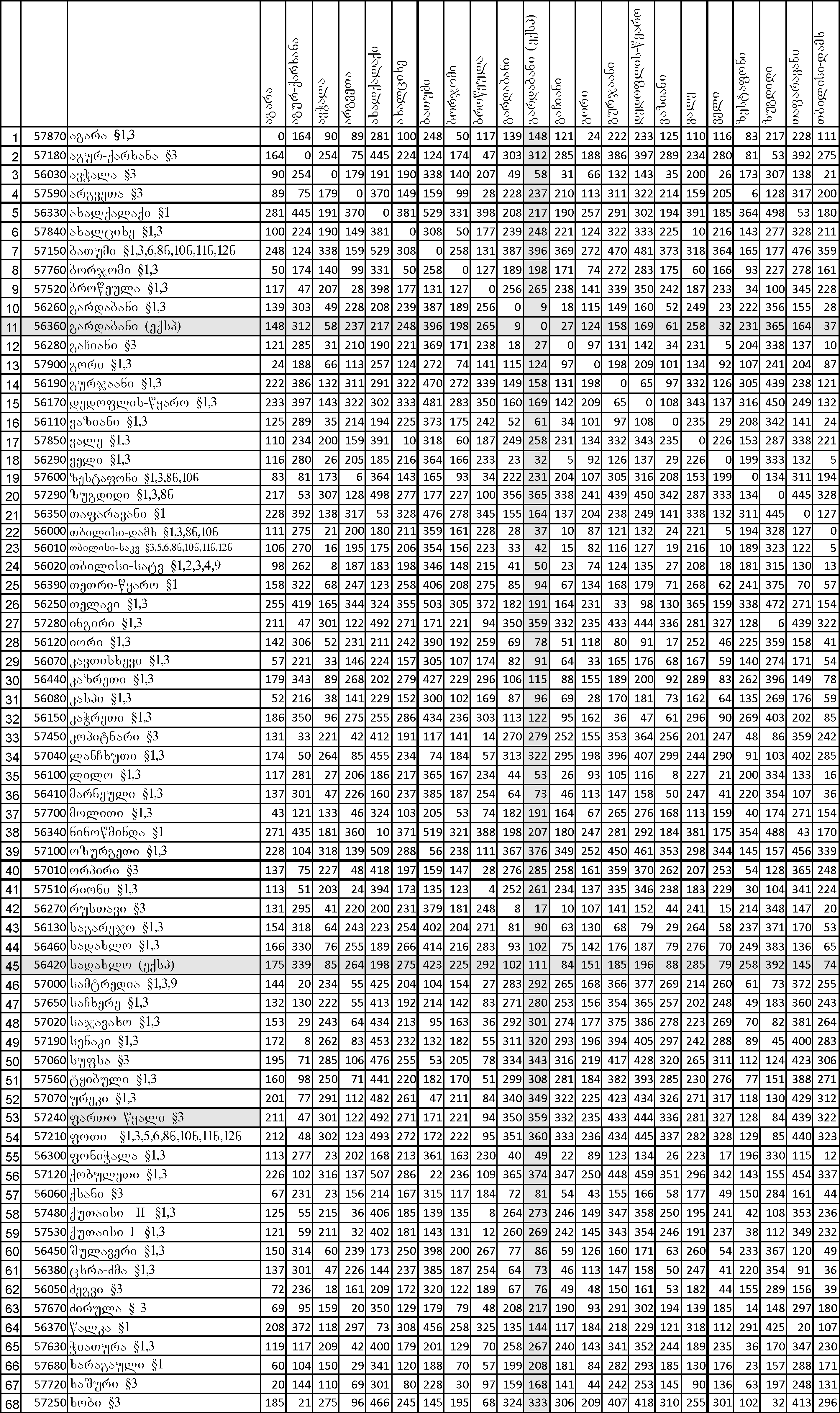 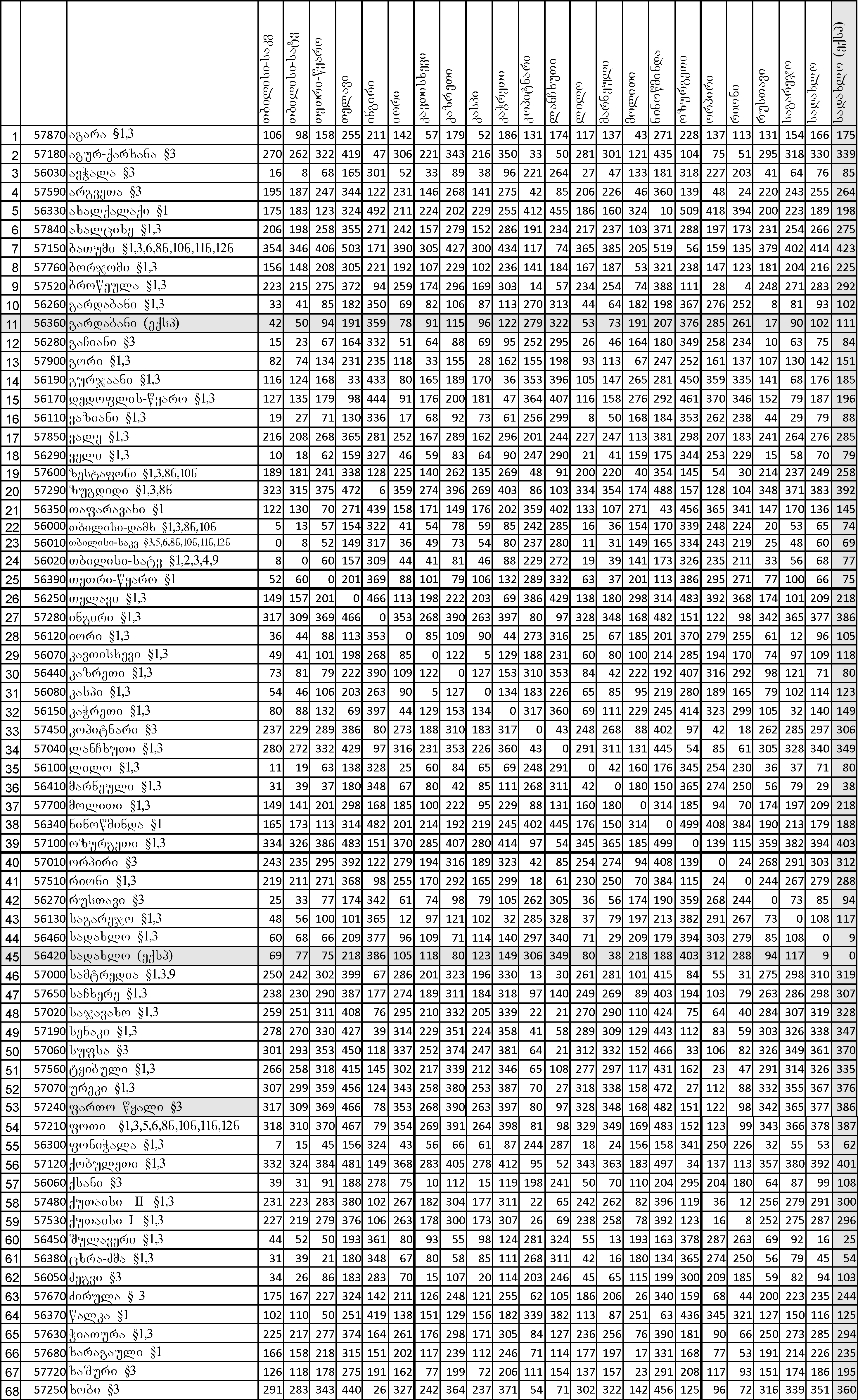 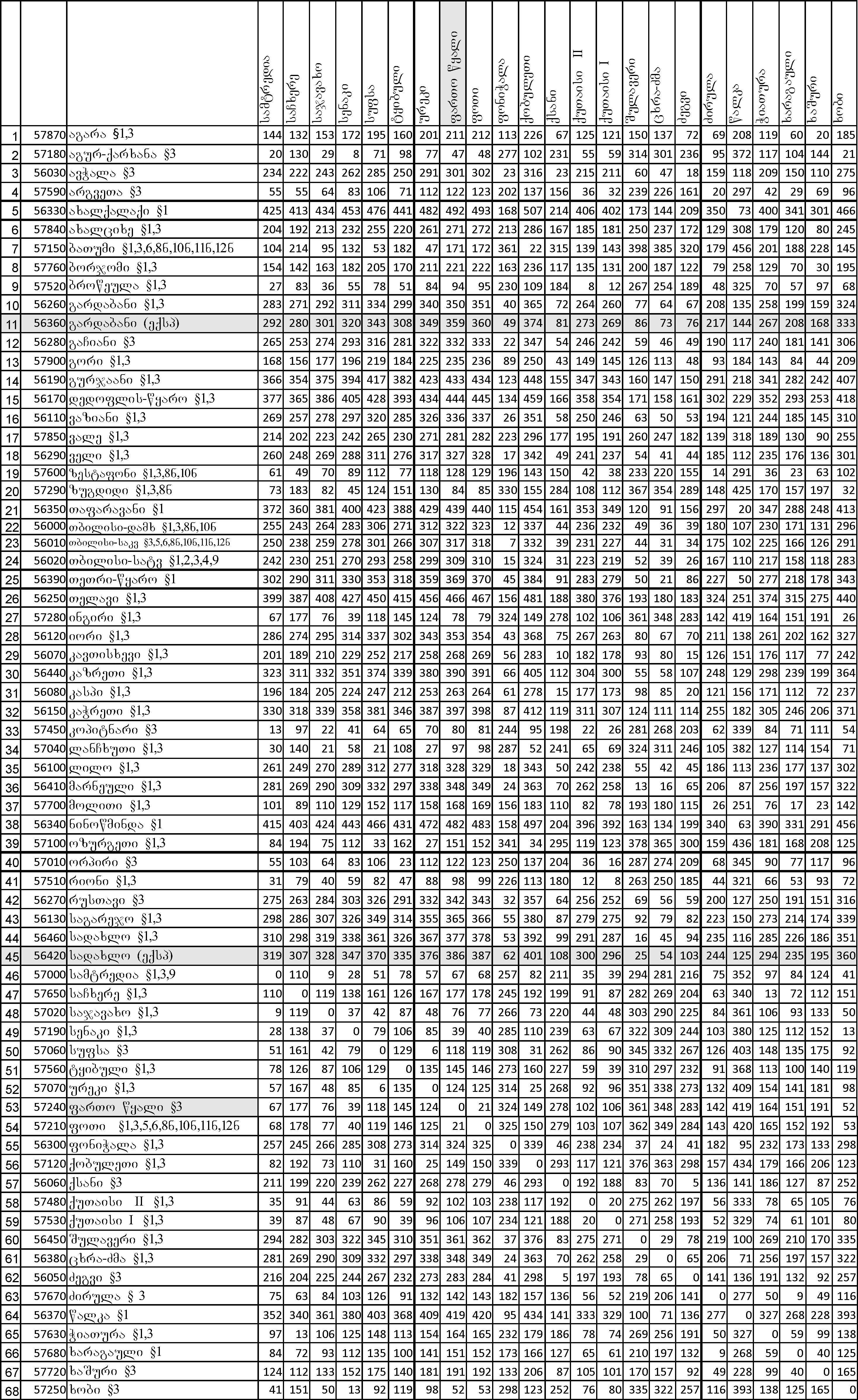 პარაგრაფების პირობითი აღნიშვნა§ 1. ტვირთების სავაგონო გზავნილებით მიღება და გაცემა, რომელთა შენახვა დაშვებულია სადგურის ღია მოედნებზე§ 2. ტვირთების წვრილმანი გზავნილებით მიღება და გაცემა, რომელიც საჭიროებს შენახვას სადგურის დახურულ საწყობში§ 3. ტვირთების მიღება და გაგზავნა სავაგონო და წვრილმანი გზავნილებით, დატვირთული მთელი ვაგონებით, მხოლოდ მისასვლელ ლიანდაგებში და არასაერთო სარგებლობის ადგილებში§ 4. ტვირთების სავაგონო გზავნილებით მიღება და გაგზავნა, რომლებიც საჭიროებენ შენახვას სადგურის დახურულ საწყობში§ 5. სადგურებში ტვირთების მიღება და გაცემა საშუალოტონაჟიან კონტეინერებში, მასა ბრუტოთი  3,3 (5) და 5,5 (6) ტონა§ 6.მისასვლელ ლიანდაგებში ტვირთების მიღება და გაცემა საშუალოტონაჟიან კონტეინერებში,  მასა ბრუტოთი  3,3 (5) და 5,5 (6) ტონა§ 7. აკრძალულია ადვილადაალებადი ტვირთების მიღება და გაცემა სადგურში§ 8. სადგურებში ტვირთების მიღება და გაცემა დიდტონაჟიან  20-ფუტიან კონტეინერებში, მასა-ბრუტოთი  20 და 24 ტონა§ 8ნ.მისასვლელ ლიანდაგებში ტვირთების მიღება და გაცემა დიდტონაჟიან 20-ფუტიან კონტეინერებში, მასა-ბრუტოთი  20 და 24 ტონა§ 9. ტვირთების მიღება და გაცემა წვრილმანი გზავნილებით, რომელთა შენახვა დაშვებულია სადგურის ღია მოედნებზე§ 10. სადგურებში ტვირთების მიღება და გაცემა დიდტონაჟიან კონტეინერებში, მასა-ბრუტოთი  24 და 30 ტონა§ 10ნ. მისასვლელ ლიანდაგებში ტვირთების მიღება და გაცემა დიდტონაჟიან კონტეინერებში, მასა-ბრუტოთი  24 და 30 ტონა§ 11. სადგურებში ტვირთების მიღება და გაცემა დიდტონაჟიან   20-ფუტიან კონტეინერებში, მასა ბრუტოთ 41 ტონამდე§ 11ნ.  მისასვლელ ლიანდაგებში ტვირთების მიღება და გაცემა დიდტონაჟიან   20-ფუტიან კონტეინერებში, მასა ბრუტოთ 41 ტონამდე§ 12. სადგურებში ტვირთების მიღება და გაცემა დიდტონაჟიან კონტეინერებში, მასა ბრუტოთ 41 ტონამდე§ 12ნ. მისასვლელ ლიანდაგებში ტვირთების მიღება და გაცემა დიდტონაჟიან კონტეინერებში, მასა ბრუტოთ 41 ტონამდე«К» - საკონტრეილერო გზავნილებით გადასაზიდი ტვირთების მიღება და გაცემა.შენიშვნა:1. ”მარაბდა-ახალქალაქის“ სარკინიგზო უბანზე მიმდინარეობს ექსპერიმენტალური გადაზიდვები, კომერციული  წარმოების ოპერაციებისათვის გახსნილია სადგური ცხრა- ძმა და ახალქალაქი. სადგურ ახალქალაქის მონაწილეობით გადაზიდვის მანძილებს ემატება 3 კილომეტრი.2.  ჩამონათვალში მოცემული არარის საქართველოს რკინიგზის აფხაზეთის მონაკვეთის სადგურების და სადგურ ცხინვალის კომერციული ოპერაციების პარაგრაფები, რადგანაც მათზე დროებით არ ვრცელდება საქართველოს იურისდიქცია.3. სადგური ხაშური გახსნილია პირველი პარაგრაფით.ცხრილი №1.1.კომერციული წარმოების ოპერაციებისათვის გახსნილი სადგურების ჩამონათვალი, სადაც სადგურის მომსახურება ხორციელდება მუხლი VIII.-ის პირველი პუნქტით დადგენილი დამატებითი საფასურებითცხრილი №3შეზღუდული წონის სარკინიგზო უბნებიცხრილი  №4ტვირთის სახეობის კოეფიციენტები        შენიშვნა: ერთი და იგივე ტვირთზე სხვადასხვა კოეფიციენტის არსებობისას აიღება მაქსიმალური;               კოეფიციენტი -5 ძალაშია 2019 წლის 01 თებერვლიდან. აღნიშნულ თარიღამდე მოქმედებს კოეფიციენტი-4.ცხრილი №5საფრთხეშემცველი ტვირთების ჩამონათვალი, გარდა  1 და 7 კლასისა და 5.2. და 6.2. კლასის ტვირთებისა, რომელზედაც ვრცელდება ტვირთის სახის კოეფიციენტიშენიშვნა:* - ტარიფი იზრდება მხოლოდ იმ შემთხვევაში, თუ საფრთხეშემცველი ტვირთი გადაიზიდება დახურულ ვაგონით, დიდტონაჟიანი კონტეინერით;** - ტარიფი იზრდება მხოლოდ იმ შემთხვევაში, თუ საფრთხეშემცველი ტვირთი გადაიზიდება ცისტერნით.1.1.ტერმინი «ცისტერნა» მოიცავს: ვაგონ-ცისტერნას, კონტეინერ-ცისტერნას (ტანკ-კონტეინერს), ჩაშენებულ ცისტერნას, გადასატან  ცისტერნას ან მოსახსნელ ცისტერნას, რომელთა განსაზღვრება მოცემულია  სმგს-ს მე-2 დანართში, აგრეთვე ვაგონ-ბატარეას და მრავალელემენტიანი გაზის კონტეინერებს (МЭГК).ცხრილი №6ძირითადი ხაზის განშტოებებიცხრილი №7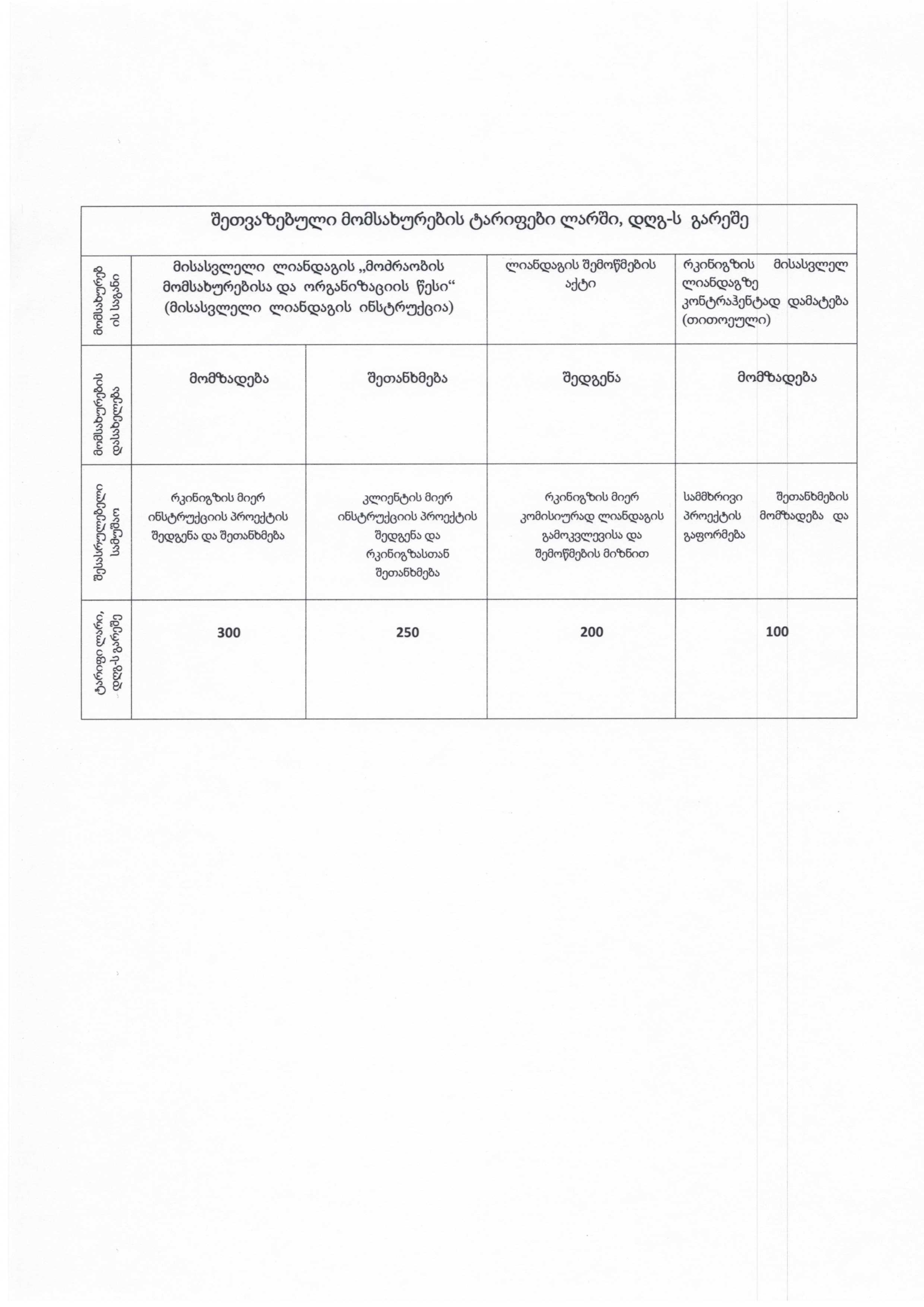 გადაზიდვის წლიური მოცულობებისაქართველოს რკინიგზის კუთვნილი რეფსექციებით გადაზიდული ტვირთისათვისსხვა რკინიგზის კუთვნილი და საკუთარი რეფსექციებით გადაზიდული ტვირთისათვის10 ათას ტონაზე მეტი გადაზიდვისას1.00.920 ათას ტონაზე მეტი გადაზიდვისას1.00.830 ათას ტონაზე მეტი გადაზიდვისას0.70.840 ათას ტონაზე მეტი გადაზიდვისას0.60.850 ათას ტონაზე მეტი გადაზიდვისას0.50.8სადგურებისამანევრო ლოკომოტივიერთ ტონა ტვირთზე,აშშ დოლარებში3 და 5 ტონიანის, 
10 და 20 ფუტიან კონტეინერზე,აშშ დოლარებში30 და 40 ფუტიან კონტეინერზე,აშშ დოლარებში40 ფუტიანზე მეტ კონტეინერზეაშშ დოლარებშისრული გადაზიდვის საბუთით გაფორმებული ცარიელი ვაგონებისთვის თითოეულ ღერძზე,აშშ დოლარებშიყველა, გარდა ცხრილ 1.1.-ის ჩამონათვალისა რკინიგზის1.7535.0070.0070.006.00*ყველა, გარდა ცხრილ 1.1.-ის ჩამონათვალისა კლიენტის0.9323.0038.0044.004.12ცხრილ 1.1.-ის ჩამონათვალი რკინიგზის3.5070.00140.00140.0012.00*ცხრილ 1.1.-ის ჩამონათვალი კლიენტის2.3250.0095.0095.008.20რკინიგზის კუთვნილ ვაგონზე3 და 5 ტონიან, 10 და 20 ფუტიან კონტეინერზე რკინიგზის ვაგონით/საკუთარი ვაგონით30 და 40 ფუტიან კონტეინერზე რკინიგზის ვაგონით/საკუთარი ვაგონით40 ფუტიანზე მეტ კონტეინერზე რკინიგზის ვაგონით/საკუთარი ვაგონითრკინიგზის ინვენტარული პარკის ცარიელი საქარხნო სარემონტო სატვირთო ვაგონისათვის,საკუთარი: ვაგონისთვის, საკუთარ ღერძებზე მოძრავი შემადგენლობის ერთეულისთვის, სამომსახურეო-ტექნიკური ვაგონისთვის100.00 ლარი50,00/25,00 ლარი100,00/50,00 ლარი120.00/60,00 ლარი50.00 ლარიპერიოდირკინიგზების ინვენტარული პარკის ცისტერნებისათვის, გარდა საქართველოს რკინიგზის ინვენტარული პარკის ცისტერნებისა, დღე-ღამეშისაკუთარი ცისტერნებისთვის დღე-ღამეშიმე-2 დღე-ღამიდანმე-9 დღე-ღამემდე50.00 ლარი2.00 ლარიმე-9 დღე-ღამიდან100.00 ლარილარიერთ ტონა ტვირთზე3 და 5 ტონიან, 10 და 20 ფუტიან კონტეინერზე30 ან 40 ფუტიან კონტეინერზე40 ფუტიანზე მეტ კონტეინერზე1.18  აშშ დოლარი14.00 აშშ დოლარი28.00 აშშ დოლარი42.00 აშშ დოლარი4 და მეტი რეფრიჟერატორული ვაგონიანი რეფ. სექციისათვისბათუმი/ბათუმისბორანიფოთი/ფოთისბორანითბილისი სატვირთოთბილისი საკვანძოფონიჭალასადახლო (ექსპ.)გარდაბანი (ექსპ.)ბათუმი/ბათუმისბორანი-18,0437.5537.5537.5545,0642,08ფოთი/ფოთისბორანი18,04-34.5634.5634.5642,0837.55თბილისი სატვირთო37.5534.56-3,003,0012.0210,52თბილისი საკვანძო37.5534.563,00-3,0012.029.00ფონიჭალა37.5534.563,003,00-10,5210,52სადახლო (ექსპ.) 45,0642,0812.0212.0210,52-12.02გარდაბანი (ექსპ.)42,0837.5510,529.0010,5212.02-ერთი რეფრიჟერატორული ვაგონიორი რეფრიჟერატორული ვაგონისამი რეფრიჟერატორული ვაგონი1.701.401.10გადაზიდვის მიმართულებამანძი-ლი, კმ.20 ფუტიანი20 ფუტიანი40 ფუტიანი40 ფუტიანი40 ფუტიანზე მეტი40 ფუტიანზე მეტიგადაზიდვის მიმართულებამანძი-ლი, კმ.გადაზიდ-ვის მთელ მანძილზეერთ კონტ./კმ-ზეგადაზიდ-ვის მთელ მანძილზეერთ კონტ./კმ-ზეგადაზიდ-ვის მთელ მანძილზეერთ კონტ./კმ-ზე12345678ფოთი - სადახლო ექსპ.ბათუმი - სადახლო ექსპ.387423დატ.ცარ.დატ.ცარ.2481242711350.640.320.640.323831904192070.990.490.990.49ფოთი - გარდაბანი  ექსპ.ბათუმი - გარადაბანი ექსპ.360396დატ.ცარ.დატ.ცარ.12676139830.350.210.350.2115176166830.420.210.420.21ფოთი - თბილისი-საკვ.ბათუმი-თბილისი- საკვ.318354დატ.ცარ.დატ.ცარ.გამოითვლება კონტეინერების (დატვირთული, ცარიელი)   გადაზიდვის  ღირებულების გაანგარიშების დადგენილი წესითგამოითვლება კონტეინერების (დატვირთული, ცარიელი)   გადაზიდვის  ღირებულების გაანგარიშების დადგენილი წესითგამოითვლება კონტეინერების (დატვირთული, ცარიელი)   გადაზიდვის  ღირებულების გაანგარიშების დადგენილი წესითგამოითვლება კონტეინერების (დატვირთული, ცარიელი)   გადაზიდვის  ღირებულების გაანგარიშების დადგენილი წესითგამოითვლება კონტეინერების (დატვირთული, ცარიელი)   გადაზიდვის  ღირებულების გაანგარიშების დადგენილი წესითგამოითვლება კონტეინერების (დატვირთული, ცარიელი)   გადაზიდვის  ღირებულების გაანგარიშების დადგენილი წესითგამოითვლება კონტეინერების (დატვირთული, ცარიელი)   გადაზიდვის  ღირებულების გაანგარიშების დადგენილი წესითგამოითვლება კონტეინერების (დატვირთული, ცარიელი)   გადაზიდვის  ღირებულების გაანგარიშების დადგენილი წესითგამოითვლება კონტეინერების (დატვირთული, ცარიელი)   გადაზიდვის  ღირებულების გაანგარიშების დადგენილი წესითგამოითვლება კონტეინერების (დატვირთული, ცარიელი)   გადაზიდვის  ღირებულების გაანგარიშების დადგენილი წესითგამოითვლება კონტეინერების (დატვირთული, ცარიელი)   გადაზიდვის  ღირებულების გაანგარიშების დადგენილი წესითგამოითვლება კონტეინერების (დატვირთული, ცარიელი)   გადაზიდვის  ღირებულების გაანგარიშების დადგენილი წესითბმულში დატვირთული 40 ფუტიანი რეფკონტეინტრების რაოდენობა:ბმულში დატვირთული 40 ფუტიანი რეფკონტეინტრების რაოდენობა:ბმულში დატვირთული 40 ფუტიანი რეფკონტეინტრების რაოდენობა:ბმულში დატვირთული 40 ფუტიანი რეფკონტეინტრების რაოდენობა:ბმულში დატვირთული 40 ფუტიანი რეფკონტეინტრების რაოდენობა:ბმულში დატვირთული 40 ფუტიანი რეფკონტეინტრების რაოდენობა:ბმულში დატვირთული 40 ფუტიანი რეფკონტეინტრების რაოდენობა:ბმულში დატვირთული 40 ფუტიანი რეფკონტეინტრების რაოდენობა:ბმულში დატვირთული 40 ფუტიანი რეფკონტეინტრების რაოდენობა:ბმულში დატვირთული 40 ფუტიანი რეფკონტეინტრების რაოდენობა:ბმულში დატვირთული 40 ფუტიანი რეფკონტეინტრების რაოდენობა:ბმულში დატვირთული 40 ფუტიანი რეფკონტეინტრების რაოდენობა:1234567891011126,963,982,992,492,191,991,851,751,661,601,541,50დატვირთული კონტეინერიდატვირთული კონტეინერიცარიელი კონტეინერიცარიელი კონტეინერისაკუთარი ცარიელი ფიტინგიანი ბაქანის (ფიტინგი) მიმოსვლა20 ფუტ.40 ფუტ.20 ფუტ.40 ფუტ.საკუთარი ცარიელი ფიტინგიანი ბაქანის (ფიტინგი) მიმოსვლაგარდაბანი ექსპ-ბათუმი/ფოთი12315863123დადგენილი საერთო წესის შესაბამისად№№სადგური№№სადგური1არგვეთა11შულავერი2რიონი12აგურ-ქარხანა3ძირულა13ორპირი4კავთისხევი14თაფარავანი5საჯავახო15მოლითი6ურეკი16ხობი7კოპიტნარი17ქობულეთი8ხარაგაული18ინგირი9კაჭრეთი19თელავი10იორაცხრილი №2საქართველოს რკინიგზის ტარიფების საბაზო განაკვეთები(აშშ დოლარებში, დღგ გარეშე)                                     ცხრილი №2საქართველოს რკინიგზის ტარიფების საბაზო განაკვეთები(აშშ დოლარებში, დღგ გარეშე)                                     ცხრილი №2საქართველოს რკინიგზის ტარიფების საბაზო განაკვეთები(აშშ დოლარებში, დღგ გარეშე)                                     ცხრილი №2საქართველოს რკინიგზის ტარიფების საბაზო განაკვეთები(აშშ დოლარებში, დღგ გარეშე)                                     ცხრილი №2საქართველოს რკინიგზის ტარიფების საბაზო განაკვეთები(აშშ დოლარებში, დღგ გარეშე)                                     ცხრილი №2საქართველოს რკინიგზის ტარიფების საბაზო განაკვეთები(აშშ დოლარებში, დღგ გარეშე)                                     ცხრილი №2საქართველოს რკინიგზის ტარიფების საბაზო განაკვეთები(აშშ დოლარებში, დღგ გარეშე)                                     ცხრილი №2საქართველოს რკინიგზის ტარიფების საბაზო განაკვეთები(აშშ დოლარებში, დღგ გარეშე)                                     ცხრილი №2საქართველოს რკინიგზის ტარიფების საბაზო განაკვეთები(აშშ დოლარებში, დღგ გარეშე)                                     ცხრილი №2საქართველოს რკინიგზის ტარიფების საბაზო განაკვეთები(აშშ დოლარებში, დღგ გარეშე)                                     ცხრილი №2საქართველოს რკინიგზის ტარიფების საბაზო განაკვეთები(აშშ დოლარებში, დღგ გარეშე)                                     ცხრილი №2საქართველოს რკინიგზის ტარიფების საბაზო განაკვეთები(აშშ დოლარებში, დღგ გარეშე)                                     ცხრილი №2საქართველოს რკინიგზის ტარიფების საბაზო განაკვეთები(აშშ დოლარებში, დღგ გარეშე)                                     ცხრილი №2საქართველოს რკინიგზის ტარიფების საბაზო განაკვეთები(აშშ დოლარებში, დღგ გარეშე)                                     ცხრილი №2საქართველოს რკინიგზის ტარიფების საბაზო განაკვეთები(აშშ დოლარებში, დღგ გარეშე)                                     ერთი ტონა ტვირთისათვისერთი ტონა ტვირთისათვისერთი ტონა ტვირთისათვისერთი ტონა ტვირთისათვისერთი ტონა ტვირთისათვისერთი ტონა ტვირთისათვისერთი ტონა ტვირთისათვისერთი ტონა ტვირთისათვისერთი ტონა ტვირთისათვისერთი ტონა ტვირთისათვისერთი ტონა ტვირთისათვისერთი ტონა ტვირთისათვისერთი ცალიკონტეინერისათვისერთი ცალიკონტეინერისათვისერთი ცალიკონტეინერისათვისგადაზიდვისმანძილი, შკალა, კმწონითი კატეგორია, ვაგონში დატვირთვიდან გამომდინარე (ტონა)წონითი კატეგორია, ვაგონში დატვირთვიდან გამომდინარე (ტონა)წონითი კატეგორია, ვაგონში დატვირთვიდან გამომდინარე (ტონა)წონითი კატეგორია, ვაგონში დატვირთვიდან გამომდინარე (ტონა)წონითი კატეგორია, ვაგონში დატვირთვიდან გამომდინარე (ტონა)წონითი კატეგორია, ვაგონში დატვირთვიდან გამომდინარე (ტონა)წონითი კატეგორია, ვაგონში დატვირთვიდან გამომდინარე (ტონა)წონითი კატეგორია, ვაგონში დატვირთვიდან გამომდინარე (ტონა)წონითი კატეგორია, ვაგონში დატვირთვიდან გამომდინარე (ტონა)წონითი კატეგორია, ვაგონში დატვირთვიდან გამომდინარე (ტონა)წონითი კატეგორია, ვაგონში დატვირთვიდან გამომდინარე (ტონა)ერთი ცალიკონტეინერისათვისერთი ცალიკონტეინერისათვისერთი ცალიკონტეინერისათვისგადაზიდვისმანძილი, შკალა, კმ10152025303540455055603 და 5 ტონიანი, 10 და 20ფუტიანი30 ან 40ფუტიანი40-ზემეტიფუტიანიგადაზიდვისმანძილი, შკალა, კმ0-12ტონა13-16ტონა17-23ტონა24-26ტონა27-31ტონა32-36ტონა37-40ტონა41-46ტონა47-51ტონა52-55ტონა56 ტონა და მეტი3 და 5 ტონიანი, 10 და 20ფუტიანი30 ან 40ფუტიანი40-ზემეტიფუტიანი1234567891011121314151-101.301.040.920.770.710.650.590.540.480.450.436101211-203.763.112.592.462.312.051.841.681.551.441.3617303621-306.345.314.274.013.733.343.022.732.522.372.2029516131-408.827.375.955.575.184.624.183.783.513.293.0639718641-5011.399.467.657.246.746.025.444.924.574.273.99519211051-6013.8511.539.328.828.197.316.615.985.555.214.856211213461-7016.4613.7311.0110.359.638.597.787.056.526.105.717413315971-8018.9015.8012.6912.0411.2110.009.038.197.597.116.638515318481-9021.5017.8714.3813.6012.6411.2910.209.258.558.027.489617420991-10023.9619.9516.0615.1514.1012.5911.3610.309.558.948.33108193232101-11026.2921.9017.4816.5815.4213.7612.4411.2810.469.799.12119214257111-12028.2323.5818.9017.8716.6114.8313.4112.1411.2710.559.84130234281121-13030.3125.2520.2019.1617.8215.9014.3813.0412.0611.3110.55142255306131-14032.3726.9321.5020.4619.0317.0015.3513.9112.9012.0611.25153275330141-15034.3228.6122.9421.7720.2318.0616.3214.8013.7212.8411.97164296355151-16036.3930.3124.2423.0621.4419.1417.2915.6714.5113.6112.68176316379161-17038.3231.9825.6524.3522.6420.2018.2716.5615.3314.3713.40187337404171-18040.4133.6826.9325.6523.8321.2819.2317.4316.1515.1314.11198357428181-19042.4835.3528.2326.8124.9422.2520.1118.2316.8915.8314.75210377453191-20044.4337.0429.6628.1026.1423.3321.0819.1117.7116.5815.47221398477201-21046.4838.7330.9529.4027.3424.4022.0520.0018.5217.3516.18233418502211-22048.7040.5332.3730.8228.6625.5723.1120.9619.4218.1916.94243439526221-23050.7742.3533.8132.1229.8626.6524.0821.8520.2318.9517.66255459551231-24052.8444.0335.2333.5431.1927.8525.1622.7921.1419.8018.45266479575241-25055.0445.8636.6634.8632.4028.9226.1323.6921.9520.5619.16278500600251-26057.1047.6638.0836.1433.6029.9927.1124.5722.7621.3219.87289520624261-27059.1749.3539.4937.5534.9331.1728.1625.5323.6722.1620.65301540648271-28061.3951.1640.9338.8536.1432.2429.1426.4224.4722.9421.36311561673281-29063.4652.9742.3540.1537.3533.3330.1227.3125.3123.6922.07323581698291-30065.6654.6543.7841.5738.6634.5131.1728.2726.1824.5122.87334602722301-31067.7356.4745.0642.8639.8735.5932.1629.1527.0025.3123.59346623747311-32069.6758.1446.4844.1641.0736.6633.1430.0227.8226.0624.30357642771321-33071.7659.8447.7945.4642.2837.7334.0830.9128.6326.8225.00368663796331-34073.7061.5149.2146.7643.4938.8135.0731.7929.4727.5825.71380683820341-35075.7663.2050.5148.0544.6739.8836.0432.6630.2728.3526.42391704845351-36077.8464.8851.8049.2145.7640.8536.9033.4631.0029.0427.07402724868361-37079.7866.5653.2350.5146.9841.9237.8834.3431.8229.7927.79414745893371-38081.8468.2654.5251.8048.1742.9938.8535.2332.6430.5628.50425765918381-39083.7969.9455.9453.1049.3944.0839.8336.1033.4531.3429.21436786943391-40085.8671.6357.2554.3950.5945.1640.8137.0034.2832.0929.92448805966401-41087.8273.1758.5555.6851.7946.2341.7737.8735.0832.8630.62459826991411-42089.7574.8759.8456.8652.8847.1742.6438.6635.8133.5431.274708461016421-43091.6976.4161.1358.0153.9648.1543.5239.4536.5434.2431.924818671041431-44093.6377.9662.4359.3255.1749.2344.4940.3337.3735.0032.634938871065441-45095.4579.6563.7260.4856.2550.1945.3641.1238.1135.6933.275059081089451-46097.4081.2165.0161.6557.3251.1846.2441.9238.8436.3833.915159281113461-47099.3382.7566.1862.9458.5552.2547.2242.8139.6637.1334.625279491138471-480101.2784.4567.4764.1159.6353.2048.0943.5940.3937.8335.265389691163481-490103.2185.9868.7665.3960.8154.2749.0544.4841.1938.5835.975509891187491-500105.1687.5570.0666.5661.9155.2449.9245.2741.9339.2736.6356110091211501-510106.9989.1171.3767.7362.9956.2250.8046.0542.6839.9537.2657310301236511-520108.7990.6572.5368.9064.0857.1951.6846.8743.4040.6437.8958310501261521-530110.6192.2273.7070.0665.1558.1452.5547.6444.1441.3338.5359510711286531-540112.4193.6374.9971.2266.2459.1253.4348.4344.8842.0339.1860610911309541-550114.2395.1976.1572.4067.3260.0954.3049.2345.6242.7139.8261811121334551-560116.0396.7577.3273.5668.4061.0655.1850.0246.3443.4040.4662811321358561-570117.8598.2978.6174.5969.3861.9255.9450.7347.0044.0141.0464011531383571-580119.6699.7379.7875.7670.4562.8956.8351.5347.7344.6941.6765211721407581-590121.48101.2781.0776.9371.5463.8557.6952.3148.4645.3842.3266311931432591-600123.30102.8482.2578.0972.6364.8358.5853.1049.2046.0742.9567412141456601-610125.23104.3783.4179.2673.7265.8059.4453.9049.9346.7743.5968612341481611-620127.04105.9584.7180.5574.9166.8660.4254.7850.7447.5244.3069712541505621-630128.99107.4985.9881.7175.9967.8361.2955.5651.4948.2044.9570812751530631-640130.93109.0487.2982.8777.1068.8062.1656.3652.2348.8945.6072012951554641-650132.75110.6188.4684.0578.1769.7663.0457.1552.9549.5846.2473113161579651-660134.68112.2989.7585.3479.3670.8364.0258.0453.7750.3646.9574213361603661-670136.51113.8591.0486.5180.4471.8064.8858.8254.5151.0447.5975313561628671-680138.45115.3992.3387.6781.5572.7865.7859.6355.2451.7348.2176513771652681-690140.39116.9693.4988.8482.6473.7566.6360.4355.9752.4248.8677713971677691-700142.20118.4994.7990.1383.8274.8267.6061.2956.7853.1749.5778714181701ცხრილი №2-ა ცხრილი №2-ა ცხრილი №2-ა ცხრილი №2-ა ცხრილი №2-ა ცხრილი №2-ა ცხრილი №2-ა ცხრილი №2-ა ცხრილი №2-ა საქართველოს რკინიგზის  სადგურ ფოთიდან / ბათუმიდან (მათ შორის პორტები) დატვირთული კონტეინერის  საქართველოს რკინიგზის სადგურის დანიშნულებით გაგზავნის და უკუმიმართულებით ცარიელი კონტეინერის გადაზიდვის საბაზო განაკვეთებისაქართველოს რკინიგზის  სადგურ ფოთიდან / ბათუმიდან (მათ შორის პორტები) დატვირთული კონტეინერის  საქართველოს რკინიგზის სადგურის დანიშნულებით გაგზავნის და უკუმიმართულებით ცარიელი კონტეინერის გადაზიდვის საბაზო განაკვეთებისაქართველოს რკინიგზის  სადგურ ფოთიდან / ბათუმიდან (მათ შორის პორტები) დატვირთული კონტეინერის  საქართველოს რკინიგზის სადგურის დანიშნულებით გაგზავნის და უკუმიმართულებით ცარიელი კონტეინერის გადაზიდვის საბაზო განაკვეთებისაქართველოს რკინიგზის  სადგურ ფოთიდან / ბათუმიდან (მათ შორის პორტები) დატვირთული კონტეინერის  საქართველოს რკინიგზის სადგურის დანიშნულებით გაგზავნის და უკუმიმართულებით ცარიელი კონტეინერის გადაზიდვის საბაზო განაკვეთებისაქართველოს რკინიგზის  სადგურ ფოთიდან / ბათუმიდან (მათ შორის პორტები) დატვირთული კონტეინერის  საქართველოს რკინიგზის სადგურის დანიშნულებით გაგზავნის და უკუმიმართულებით ცარიელი კონტეინერის გადაზიდვის საბაზო განაკვეთებისაქართველოს რკინიგზის  სადგურ ფოთიდან / ბათუმიდან (მათ შორის პორტები) დატვირთული კონტეინერის  საქართველოს რკინიგზის სადგურის დანიშნულებით გაგზავნის და უკუმიმართულებით ცარიელი კონტეინერის გადაზიდვის საბაზო განაკვეთებისაქართველოს რკინიგზის  სადგურ ფოთიდან / ბათუმიდან (მათ შორის პორტები) დატვირთული კონტეინერის  საქართველოს რკინიგზის სადგურის დანიშნულებით გაგზავნის და უკუმიმართულებით ცარიელი კონტეინერის გადაზიდვის საბაზო განაკვეთებისაქართველოს რკინიგზის  სადგურ ფოთიდან / ბათუმიდან (მათ შორის პორტები) დატვირთული კონტეინერის  საქართველოს რკინიგზის სადგურის დანიშნულებით გაგზავნის და უკუმიმართულებით ცარიელი კონტეინერის გადაზიდვის საბაზო განაკვეთებისაქართველოს რკინიგზის  სადგურ ფოთიდან / ბათუმიდან (მათ შორის პორტები) დატვირთული კონტეინერის  საქართველოს რკინიგზის სადგურის დანიშნულებით გაგზავნის და უკუმიმართულებით ცარიელი კონტეინერის გადაზიდვის საბაზო განაკვეთები( ლარებში, დღგ-ს გარეშე)( ლარებში, დღგ-ს გარეშე)( ლარებში, დღგ-ს გარეშე)( ლარებში, დღგ-ს გარეშე)( ლარებში, დღგ-ს გარეშე)( ლარებში, დღგ-ს გარეშე)( ლარებში, დღგ-ს გარეშე)( ლარებში, დღგ-ს გარეშე)( ლარებში, დღგ-ს გარეშე)გადაზიდვის მანძილი,გადაზიდვის მანძილი,ერთი ცალი კონტეინერისათვისერთი ცალი კონტეინერისათვისერთი ცალი კონტეინერისათვისერთი ცალი კონტეინერისათვისერთი ცალი კონტეინერისათვისერთი ცალი კონტეინერისათვისერთი ცალი კონტეინერისათვისშკალა, კმშკალა, კმ3 და 5 ტონიანი, 10 და 20 ფუტიანი3 და 5 ტონიანი, 10 და 20 ფუტიანი30 ან 40 ფუტიანი30 ან 40 ფუტიანი30 ან 40 ფუტიანი40-ზე მეტი ფუტიანი40-ზე მეტი ფუტიანი1122333441-101-101313222222262611-2011-203737666666797921-3021-30646411211211213413431-4031-40868615615615618918941-5041-5011211220220220224224251-6051-6013613624624624629529561-7061-7016316329329329335035071-8071-8018718733733733740540581-9081-9021121138338338346046091-10091-100238238425425425510510101-110101-110262262471471471565565111-120111-120286286515515515618618121-130121-130312312561561561673673131-140131-140337337605605605726726141-150141-150361361651651651781781151-160151-160387387695695695834834161-170161-170411411741741741889889171-180171-180436436785785785942942181-190181-190462462829829829997997191-200191-20048648687687687610491049201-210201-21051351392092092011041104211-220211-22053553596696696611571157221-230221-23056156110101010101012121212231-240231-24058558510541054105412651265241-250241-25061261211001100110013201320251-260251-26063663611441144114413731373261-270261-27066266211881188118814261426271-280271-28068468412341234123414811481281-290281-29071171112781278127815361536291-300291-30073573513241324132415881588301-310301-31076176113711371137116431643311-320311-32078578514121412141216961696321-330321-33081081014591459145917511751331-340331-34083683615031503150318041804341-350341-35086086015491549154918591859351-360351-36088488415931593159319101910361-370361-37091191116391639163919651965371-380371-38093593516831683168320202020381-390381-39095995917291729172920752075391-400391-40098698617711771177121252125401-410401-4101010101018171817181721802180411-420411-4201034103418611861186122352235421-430421-4301058105819071907190722902290431-440431-4401085108519511951195123432343441-450441-4501111111119981998199823962396451-460451-4601133113320422042204224492449461-470461-4701159115920882088208825042504471-480471-4801184118421322132213225592559481-490481-4901210121021762176217626112611491-500491-5001234123422202220222026642664501-510501-5101261126122662266226627192719511-520511-5201283128323102310231027742774521-530521-5301309130923562356235628292829531-540531-5401333133324002400240028802880541-550541-5501360136024462446244629352935551-560551-5601382138224902490249029882988561-570561-5701408140825372537253730433043571-580571-5801434143425782578257830953095581-590581-5901459145926252625262531503150591-600591-6001483148326712671267132033203601-610601-6101509150927152715271532583258611-620611-6201533153327592759275933113311621-630621-6301558155828052805280533663366631-640631-6401584158428492849284934193419641-650641-6501608160828952895289534743474651-660651-6601632163229392939293935273527661-670661-6701657165729832983298335823582671-680671-6801683168330293029302936343634681-690681-6901709170930733073307336893689691-700691-7001731173131203120312037423742გამგზავნი ან დანიშნულების სადგურის მომსახურების საფასურები, ლარებში: გამგზავნი ან დანიშნულების სადგურის მომსახურების საფასურები, ლარებში: გამგზავნი ან დანიშნულების სადგურის მომსახურების საფასურები, ლარებში: გამგზავნი ან დანიშნულების სადგურის მომსახურების საფასურები, ლარებში: გამგზავნი ან დანიშნულების სადგურის მომსახურების საფასურები, ლარებში: გამგზავნი ან დანიშნულების სადგურის მომსახურების საფასურები, ლარებში: გამგზავნი ან დანიშნულების სადგურის მომსახურების საფასურები, ლარებში: გამგზავნი ან დანიშნულების სადგურის მომსახურების საფასურები, ლარებში: სადგურებისამანევრო ლოკომოტივისამანევრო ლოკომოტივი3 და 5 ტონიანის, 
10 და 20 ფუტიან კონტეინერზე,
ლარებში3 და 5 ტონიანის, 
10 და 20 ფუტიან კონტეინერზე,
ლარებში30 და 40 ფუტიან კონტეინერზე,
ლარებში30 და 40 ფუტიან კონტეინერზე,
ლარებში40 ფუტიანზე მეტ კონტეინერზე
ლარებშისადგურებისამანევრო ლოკომოტივისამანევრო ლოკომოტივი3 და 5 ტონიანის, 
10 და 20 ფუტიან კონტეინერზე,
ლარებში3 და 5 ტონიანის, 
10 და 20 ფუტიან კონტეინერზე,
ლარებში30 და 40 ფუტიან კონტეინერზე,
ლარებში30 და 40 ფუტიან კონტეინერზე,
ლარებში40 ფუტიანზე მეტ კონტეინერზე
ლარებშისადგურებისამანევრო ლოკომოტივისამანევრო ლოკომოტივი3 და 5 ტონიანის, 
10 და 20 ფუტიან კონტეინერზე,
ლარებში3 და 5 ტონიანის, 
10 და 20 ფუტიან კონტეინერზე,
ლარებში30 და 40 ფუტიან კონტეინერზე,
ლარებში30 და 40 ფუტიან კონტეინერზე,
ლარებში40 ფუტიანზე მეტ კონტეინერზე
ლარებშიყველა, გარდა ცხრილ 1.1.-ის ჩამონათვალისა რკინიგზისრკინიგზის7777154154154ყველა, გარდა ცხრილ 1.1.-ის ჩამონათვალისა კლიენტისკლიენტის5151848497ცხრილ 1.1.-ის ჩამონათვალი რკინიგზისრკინიგზის154154308308308ცხრილ 1.1.-ის ჩამონათვალი კლიენტისკლიენტის110110209209209 შენიშვნა: აღნიშნული პირობები არ ვრცელდება რეფკონტეინერების ბმულზე   შენიშვნა: აღნიშნული პირობები არ ვრცელდება რეფკონტეინერების ბმულზე   შენიშვნა: აღნიშნული პირობები არ ვრცელდება რეფკონტეინერების ბმულზე   შენიშვნა: აღნიშნული პირობები არ ვრცელდება რეფკონტეინერების ბმულზე   შენიშვნა: აღნიშნული პირობები არ ვრცელდება რეფკონტეინერების ბმულზე   შენიშვნა: აღნიშნული პირობები არ ვრცელდება რეფკონტეინერების ბმულზე   შენიშვნა: აღნიშნული პირობები არ ვრცელდება რეფკონტეინერების ბმულზე   შენიშვნა: აღნიშნული პირობები არ ვრცელდება რეფკონტეინერების ბმულზე  Nსარკინიგზო უბნის დასახელებაწონითი შეზღუდვის მაჩვენებელი (ტონებში)შენიშვნა1ქუთაისი 1-ტყიბული50 გარდა სადგური
ქუთაისი I-სა2მარაბდა-ახალქალაქიაკრძალულია უბნის სადგურებში ვაგონების დატვირთვა: ა) ნებისმიერი ტიპის ჰოპერდოზატორებსა და დუმკარებში 40 ტონაზე მეტი, ტვირთის სახეობის მიუხედავად; ბ) ყველა სხვა ტიპის 4 ღერძიან სატვირთო ვაგონებში 50 ტონაზე მეტი, გარდა სამშენებლო პემზისა, რომლის დატვირთვაც შეიზღუდოს არაუმეტეს 40 ტონისა;ტვირთის წონა ორივე შემთხვევაში განისაზღვრება სავაგონო სასწორზე, ხოლო სასწორის არქონის შემთხვევაში – მოცულობითი წონით. უბნის სადგურების დანიშნულებით კენტი მიმართულებით ტვირთის გაგზავნა დასაშვებია მხოლოდ ტვირთამწეობის ფარგლებში დატვირთული 4 ღერძიანი სატვირთო ვაგონებით.გარდა თეთრი წყარო მარაბდის მონაკვეთისატვირთის დასახელებაპოზიცია, ქვეპოზიციაკოეფ.სამშენებლო ინერტული მასალები (საქართველოს რკინიგზის გამგზავნი სადგურის მონაწილეობით)მათ შორის:  ქვიშა (საქართველოს რკინიგზის გამგზავნი და დანიშნულების სადგურის მონაწილეობით)25162000, 25171020, 25210000, 25051000, 25171010, 25131000, 26219000, 26180000, 25231000, 25059000, 25301000, 25171000
25051000, 250590000,80,5ტვირთებისთვის კოდით, პოზიციით და ქვეპოზიციით :             ა) გადაზიდვებისთვის საქართველოს რკინიგზის გამგზავნი სადგურების (გარდა ფოთისა და ბათუმის) მონაწილეობით-             ბ) სხვა გადაზიდვებისათვის-2207, 22081,53,0ღვინო და ღვინის მასალები:           ა) გადაზიდვებისთვის საქართველოს რკინიგზის გამგზავნი სადგურების (გარდა ფოთისა და ბათუმის) მონაწილეობით-ბ) სხვა გადაზიდვებისათვის-2204, 22051,02,0ნავთობი და ნავთობპროდუქტები27090090, 27090010, 2712, 2713 გარდა 27131100 და 27131200, 27149000, 2715, 2721-2749, 340319, 340399, 3404, 381121, 381129, 38170050, 382410001,1ენერგეტიკული გაზები2705, 27110,85ნახშირწყალბადები და არაენერგეტიკული გაზები27071-27075, 27079920, 28013000 (ფტორი), 28013010, 28041-28044, 28112100, 28121094, 28141, 28530030, 2901, 2902, 29321200, 29333100, 29333955, 3817 (გარდა 38170050)1,2ტვირთებისთვის კოდით, პოზიციით და ქვეპოზიციით1520, 27079980, 2905, 2906, 2907, 2908, 29094100(დიეთილენგლიკოლი), 29321300, 3820, 38237, 3826, 390531,4საფრთხე შემცველი ტვირთები290511001,65საფრთხე შემცველი ტვირთები28371100 (გაეროს N-1689)3,4საფრთხე შემცველი ტვირთებიცხრილი N-5 და 1 და 7 კლასის და 5.2., 6.2. კლასის ტვირთები5,0არაგაბარიტული ტვირთი, გარდა მცირე ხარისხის (1-2 ქვედა, 1-3 გვერდითი, 1-2 ზედა) არაგაბარიტული ტვირთებისა-3,0ტვირთის დასახელებაგაეროს№ ООНტვირთის ჩამონათვალი, რომელიც შეესაბამება საერთაშორისო სატვირთო გადაზიდვების სმგს-ის
მე-2 დანართსკლასის რიგითი ნომერი1234აზოტის ოქსიდისა და დიაზოტ ტეტრაოქსიდის ნარევი (აზოტის ოქსიდისა და აზოტის დიოქსიდის)*1975აზოტის ოქსიდისა და დიაზოტ ტეტრაოქსიდის ნარევი (აზოტის ოქსიდისა და აზოტის დიოქსიდის)*2აკვანიტი*2927თხევადი შხამიანი კოროზიული ორგანული, არ მითითებული კონკრეტულად6.1აკროლეინი სტაბილიზირებული**1092აკროლეინი სტაბილიზირებული**6.1ალილამინი **2334ალილამინი **6.1ამონიუმის პერქლორატი* 1442ამონიუმის პერქლორატი*5.1ბარიუმის ციანიდი*1565ბარიუმის ციანიდი*6.1ვინილი**3161აირი თხევადი აალებადი, არ მითითებული კონკრეტულად2ვინილპირიდინი სტაბილიზირებული **3073ვინილპირიდინი სტაბილიზირებული **6.1წყალბადის პეროქსიდი წყლიანი ხსნარი სტაბილიზირებული,  70%-ზე მეტი წყალბადის პეროქსიდის შემცველობით 2015წყალბადის პეროქსიდი წყლიანი ხსნარი სტაბილიზირებული, 70%-ზე მეტი წყალბადის პეროქსიდის შემცველობით5.1წყალბადისპეროქსიდიწყლიანი ხსნარი, რომელიც შეიცავს 60%-ზე მეტ და არა უმეტე 70%-ის წყალბადის პეროქსიდს2015წყალბადისპეროქსიდიწყლიანიხსნარი, რომელიცშეიცავს 60%-ზემეტდაარაუმეტე 70%-ისწყალბადისპეროქსიდს*5.1წყალბადის ციანიდი სტაბილიზირებული, რომელიც შეიცავს 3%-ზე ნაკლებ წყალს*1051წყალბადის ციანიდი სტაბილიზირებული რომელიც შეიცავს 3%-ზე ნაკლებ წყალს*6.1წყალბადის ციანიდი სტაბილიზირებული , რომელიც შეიცავს 3%-ზე ნაკლებ წყალს და აბსორბირებულია ფორიანი ინერტიული მასალით*1614წყალბადის ციანიდი სტაბილიზირებული , რომელიც შეიცავს 3%-ზე ნაკლებ წყალს და აბსორბირებულია ფორიანი ინერტიული მასალით*6.1წყალბადის ციანიდის სპირტიანი ხსნარი, რომელიც შეიცავს არაუმეტესს 45 %-იან ციანიდის წყალბადს3294წყალბადის ციანიდის სპირტიანი ხსნარი, რომელიც შეიცავს არაუმეტესს 45 %-იან ციანიდის წყალბადს6.1გეპტილი3286ადვილაალებადისითხე, შხამიანი, კოროზიული, არმითითებულიკონკრეტულად3გიდრაზინი უწყლო*2029გიდრაზინი უწყლო*8გიდრაზინი-გიდრატი ან გიდრაზინის წყლის ხსნარი, რომელიც შეიცავს არანაკლებ 37 % გიდრაზინს2030გიდრაზინი-გიდრატი ან გიდრაზინის წყლის ხსნარი, რომელიც შეიცავს არანაკლებ    37 % გიდრაზინს8გიდრაზინის წყლის ხსნარი ადვილად აალებადი, რომელიც შეიცავს 37 %-ზე მეტ გიდრაზინს3484გიდრაზინის წყლის ხსნარი ადვილად აალებადი, რომელიც შეიცავს 37 %-ზე მეტ გიდრაზინს8დიაზოტის ტეტრაოქსიდი (აზოტის დიოქსიდი)1067დიაზოტის ტეტრაოქსიდი (აზოტის დიოქსიდი)2დიმეტილგიდრაზინი არასიმეტრიული 1163დიმეტილგიდრაზინი არასიმეტრიული 6.1დიმეტილგიდრაზინი სიმეტრიული **2382დიმეტილგიდრაზინი სიმეტრიული **6.1დიხლორსილანი**2189დიხლორსილანი**2დირანი A*1992ადვილაალებადისითხე, შხამიანი, არმითითებული კონკრეტულად3რკინა პენტაკარბონილი **1994რკინა პენტაკარბონილი **6.1სითხე შხამიანი შესუნთქვისას მჟანგავი, არ მითითებული კონკრეტულად,  არაუმეტეს 200 мл/м3 ЛК50 -ით და არანაკლებ 500 ЛК50 ნაჯერი ორთქლის კონცენტრაციით **3387სითხე შხამიანი შესუნთქვისას მჟანგავი, არ მითითებული კონკრეტულად,  არაუმეტეს 200 мл/м3 ЛК50 -ით და არანაკლებ 500 ЛК50 ნაჯერი ორთქლის კონცენტრაციით **6.1სითხე შხამიანი შესუნთქვისას ადვილად აალებადი, არ მითითებული კონკრეტულად,  არაუმეტეს 200 мл/м3 ЛК50 -ით და არანაკლებ 500 ЛК50 ნაჯერი ორთქლის კონცენტრაციით **3383სითხე შხამიანი შესუნთქვისას ადვილად აალებადი, არ მითითებული კონკრეტულად,  არაუმეტეს 200 мл/м3 ЛК50 -ით და არანაკლებ 500 ЛК50 ნაჯერი ორთქლის კონცენტრაციით **6.1სითხე შხამიანი შესუნთქვისას არ მითითებული კონკრეტულად,  არაუმეტეს 200 мл/м3 ЛК50 -ით და არანაკლებ 500 ЛК50 ნაჯერი ორთქლის კონცენტრაციით **3381სითხე შხამიანი შესუნთქვისას არ მითითებული კონკრეტულად,  არაუმეტეს 200 мл/м3 ЛК50 -ით და არანაკლებ 500 ЛК50 ნაჯერი ორთქლის კონცენტრაციით **6.1სითხე შხამიანი შესუნთქვისას მწვავე, არ მითითებული კონკრეტულად,  არაუმეტეს 1000 мл/м3 ЛК50 -ით და არანაკლებ 10 ЛК50 ნაჯერი ორთქლის კონცენტრაციით **3390სითხე შხამიანი შესუნთქვისას მწვავე, არ მითითებული კონკრეტულად,  არაუმეტეს 1000 мл/м3 ЛК50 -ით და არანაკლებ 10 ЛК50 ნაჯერი ორთქლის კონცენტრაციით **6.1სითხე შხამიანი შესუნთქვისას მწვავე, არ მითითებული კონკრეტულად,  არაუმეტეს 200 мл/м3 ЛК50 -ით და არანაკლებ 500 ЛК50 ნაჯერი ორთქლის კონცენტრაციით **3389სითხე შხამიანი შესუნთქვისას მწვავე, არ მითითებული კონკრეტულად,  არაუმეტეს 200 мл/м3 ЛК50 -ით და არანაკლებ 500 ЛК50 ნაჯერი ორთქლის კონცენტრაციით **6.1სითხე შხამიანი შესუნთქვისას, ადვილად აალებადი, არ მითითებული კონკრეტულად,  არაუმეტეს 1000 мл/м3 ЛК50 -ით და არანაკლებ 10 ЛК50 ნაჯერი ორთქლის კონცენტრაციით **3384სითხე შხამიანი შესუნთქვისას, ადვილად აალებადი, არ მითითებული კონკრეტულად,  არაუმეტეს 1000 мл/м3 ЛК50 -ით და არანაკლებ 10 ЛК50 ნაჯერი ორთქლის კონცენტრაციით **6.1სითხე შხამიანი შესუნთქვისას,  არ მითითებული კონკრეტულად,  არაუმეტეს 1000 мл/м3 ЛК50 -ით და არანაკლებ 10 ЛК50 ნაჯერი ორთქლის კონცენტრაციით **3382სითხე შხამიანი შესუნთქვისას,  არ მითითებული კონკრეტულად,  არაუმეტეს 1000 мл/м3 ЛК50 -ით და არანაკლებ 10 ЛК50 ნაჯერი ორთქლის კონცენტრაციით **6.1სითხე შხამიანი შესუნთქვისას,  მჟანგავი, არ მითითებული კონკრეტულად,  არაუმეტეს 1000 мл/м3 ЛК50 -ით და არანაკლებ 10 ЛК50 ნაჯერი ორთქლის კონცენტრაციით **3388 სითხე შხამიანი შესუნთქვისას,  მჟანგავი, არ მითითებული კონკრეტულად,  არაუმეტეს 1000 мл/м3 ЛК50 -ით და არანაკლებ 10 ЛК50 ნაჯერი ორთქლის კონცენტრაციით **6.1სითხე შხამიანი შესუნთქვისას,  წყალთან რეაგირებადი, არ მითითებული კონკრეტულად,  არაუმეტეს 1000 мл/м3 ЛК50 -ით და არანაკლებ 10 ЛК50 ნაჯერი ორთქლის კონცენტრაციით **3386სითხე შხამიანი შესუნთქვისას,  წყალთან რეაგირებადი, არ მითითებული კონკრეტულად,  არაუმეტეს 1000 мл/м3 ЛК50 -ით და არანაკლებ 10 ЛК50 ნაჯერი ორთქლის კონცენტრაციით **6.1სითხე შხამიანი შესუნთქვისას,  წყალთან რეაგირებადი, არ მითითებული კონკრეტულად,  არაუმეტეს 200 мл/м3 ЛК50 -ით და არანაკლებ 500 ЛК50 ნაჯერი ორთქლის კონცენტრაციით **3385სითხე შხამიანი შესუნთქვისას,  წყალთან რეაგირებადი, არ მითითებული კონკრეტულად,  არაუმეტეს 200 мл/м3 ЛК50 -ით და არანაკლებ 500 ЛК50 ნაჯერი ორთქლის კონცენტრაციით **6.1იზოპროპილნიტრატი*1222იზოპროპილნიტრატი*3იზოპროპილქლორფორმინატი*2407იზოპროპილქლორფორმინატი*6.1კადმიუმის ციანიდი*1588ციანიდი არაორგანული მყარი, არ მითითებული კონკრეტულად6.1კალიუმის ციანიდი, მყარი *1680კალიუმის ციანიდი, მყარი*6.1კალიუმის ციანიდი,თხევადი *3413კალიუმის ციანიდი,თხევადი *6.1კალციუმის ციანიდი*1575კალციუმის ციანიდი*6.1ცნ – კატალიზატორი*2813მყარი ნივთიერება, რეაგირებს წყალთან, არ მითითებული კონკრეტულად4.3აზოტმჟავა წითელი მბოლავი 2032აზოტმჟავა წითელი მბოლავი8წყალბადციანიდის მჟავის წყლიანი ხსნარი (წყალბად ციანიდის წყლიანი ხსნარი), არაუმეტეს 20% ციანიდის წყალბადისშემცველობით*1613წყალბადციანიდისმჟავისწყლიანიხსნარი (წყალბადციანიდისწყლიანიხსნარი), არაუმეტეს 20% ციანიდისწყალბადისშემცველობით*6.1ლუმინალი ა*3286ადვილადაალებადი სითხე შხამიანი, კოროზიული, არ მითითებული კონკრეტულად.3კროტონალდეგიდი ან კროტონალდეგიდი სტაბილიზირებული**1143კროტონალდეგიდი ან კროტონალდეგიდი სტაბილიზირებული**6.1სპილენძის ციანიდი*1587სპილენძის ციანიდი*6.1მეტილვინილკეტონი სტაბილიზირებული**1251მეტილვინილკეტონი სტაბილიზირებული6.1მეტილგიდრაზინი1244მეტილგიდრაზინი6.1მეტილიზოციანატი**2480მეტილიზოციანატი**6.1მეტილორტოსილიკატი**2606მეტილორტოსილიკატი**6.1მეტილქლორფორმიატი**1238მეტილქლორფორმიატი6.1დარიშხანის ტრიოქსიდი*1561დარიშხანის ტრიოქსიდი*6.1ნატრიუმ ციანიდი, თხევადი*3414ნატრიუმ ციანიდი, თხევადი*6.1н-ბუტილოზოციანატი**2485н-ბუტილოზოციანატი**6.1н-ბუტილქლორფორმიატი**2743н-ბუტილქლორფორმიატი6.1н-პროპილიზოციანატი**2482н-პროპილიზოციანატი**6.1н-პროპილქლორფორმიატი**2740н-პროპილქლორფორმიატი**6.1ნიკელ კარბონილი**1259ნიკელ კარბონილი**6.1ქიმიური მომწამვლელის ნიმუში*3315ქიმიური მომწამვლელის ნიმუში*6.1ძრავის სათბობის ანტიდეტონაციური მისართი, ადვილად აალებადი*3483ძრავის სათბობის ანტიდეტონაციური მისართი, ადვილად აალებადი*6.1პროდუქტი Т-1851993ადვილადაალებადი სითხე, არ მითითებული კონკრეტულად3პრონიტი*2810თხევადი შხამიანი ორგანული, არმითითებული კონკრეტულად6.1გამსხნელი «დეცილინი»*1992ადვილაალებადი სითხე, შხამიანი, არ მითითებული კონკრეტულად.3ვერცხლისწყლის დიქლორიდი*1624ვერცხლისწყლის დიქლორიდი*6.1ვერცხლისწყლის (II) ოქსიციანიდი დესენსიბირირებული*1642ვერცხლისწყლის(II) ოქსიციანიდიდესენსიბირირებული*6.1ვერცხლისწყლის (II) ციანიდი*1636ვერცხლისწყლის (II) ციანიდი*6.1ვერცხლისწყლის (II) სულფიდი (კინოვარი ნატურალური)*2025ვერცხლისწყლის შენაერთები,მყარი, არ მითითებული კონკრეტულად6.1სამინი1992ადვილად აალებადი სითხე, შხამიანი, არ მითითებული კონკრეტულად3ტყვიის ციანიდი*1620ტყვიის ციანიდი*6.1ვერცხლის ციანიდი*1684ვერცხლის ციანიდი*6.1სინტინი1992ადვილად აალებადი სითხე, შხამიანი, არ მითითებული კონკრეტულად3ფოსფორორგანული შენაერთი შხამიანი ადვილად აალებადი, არ მითითებული კონკრეტულად**3279ფოსფორორგანული შენაერთი შხამიანი ადვილად აალებადი, არ მითითებული კონკრეტულად**6.1სპირტი ალილის**1098სპირტი ალილის**6.1სტრიქნინი ან სტრიქნინის მარილები*1692სტრიქნინი ან სტრიქნინის მარილები*6.1трет-ბუტილიზოციანატი**2484трет-ბუტილიზოციანატი**6.1ტრიმეტილაცეტილქლორიდი2438ტრიმეტილაცეტილქლორიდი6.1ფოსგენი1076ფოსგენი2ფოსფორი თეთრი (ყვითელი), წყალში ან გამხსნელში**1381ფოსფორი თეთრი (ყვითელი), წყალში ან გამხსნელში**4.2ფოსფორი თეთრი (ყვითელი), მშრალი**1381ფოსფორი თეთრი (ყვითელი), მშრალი**4.2ფოსფორი თეთრი ან ყვითელი გამდნარი**2447ფოსფორი თეთრი ან ყვითელი გამდნარი**4.2ქლორი**1017ქლორი**2ქლორაცეტონი სტაბილიზირებული1695ქლორაცეტონი სტაბილიზირებული6.1ქლორციანი სტაბილიზირებული1589ქლორციანისტაბილიზირებული2ციანნადნობი*1588ციანიდები, არაორგანული, მყარი, არ მითითებული კონკრეტულად6.1ციანიდები თხევადი,  არ მითითებული კონკრეტულად*1935ციანიდები თხევადი,  არ მითითებული კონკრეტულად *6.1ციკლობუტილქლორფორმიატი**2744ციკლობუტილქლორფორმიატი**6.1თუთიის ციანიდი*1713თუთიის ციანიდი*6.1ცინქონინი*1544მყარი ალკალოიდები,არმითითებული კონკრეტულად, ან მყარი ალკალოიდის მარილები,არ მითითებული კონკრეტულად6.1ენიტი*2810თხევადი შხამიანი ორგანული, არმითითებული კონკრეტულად6.1ეთილენი გაცივებული თხევადი**1038ეთილენი გაცივებული თხევადი**2ეთილემინი სტაბილიზირებული**1185ეთილემინი სტაბილიზირებული6.1ეთილქლორფორმიატი**1182ეთილქლორფორმიატი**6.1ეფირი მეთილქლორმეთილი**1239ეფირი მეთილქლორმეთილი**6.1Nძირითადი ხაზის განშტოების დასახელებაძირითადი ხაზის სადგურიგანშტოების ხაზის სადგურიმანძილი(კმ.) ძირითადი სადგურიდან გან-შტოების სადგურამდე1ნატანები-ოზურგეთინატანებიოზურგეთი182ინგირი-ჯვარიინგირიზუგდიდი63ბროწეულა-წყალტუბობროწეულაქუთაისი II84რიონი-ტყიბულირიონიქუთაისი I84რიონი-ტყიბულირიონიორპირი244რიონი-ტყიბულირიონიტყიბული475ზესტაფონი-საჩხერეზესტაფონიჭიათურა365ზესტაფონი-საჩხერეზესტაფონისაჩხერე496ხაშური-ვალეხაშურიბორჯომი306ხაშური-ვალეხაშურიახალციხე806ხაშური-ვალეხაშურივალე907გორი-ცხინვალიგორიცხინვალი338მარნეული-კაზრეთიმარნეულიკაზრეთი429თბილისი-საკვანძო-დედოფლის-წყარო-თელავითბილისი- საკვანძოლილო119თბილისი-საკვანძო-დედოფლის-წყარო-თელავითბილისი- საკვანძოვაზიანი199თბილისი-საკვანძო-დედოფლის-წყარო-თელავითბილისი- საკვანძოსაგარეჯო489თბილისი-საკვანძო-დედოფლის-წყარო-თელავითბილისი- საკვანძოკაჭრეთი809თბილისი-საკვანძო-დედოფლის-წყარო-თელავითბილისი- საკვანძოგურჯაანი1169თბილისი-საკვანძო-დედოფლის-წყარო-თელავითბილისი- საკვანძოდედოფლის-წყარო1279თბილისი-საკვანძო-დედოფლის-წყარო-თელავითბილისი- საკვანძოთელავი14910მარაბდა-ახალქალაქიმარაბდაცხრა-ძმა810მარაბდა-ახალქალაქიმარაბდათეთრი-წყარო10მარაბდა-ახალქალაქიმარაბდაწალკა10მარაბდა-ახალქალაქიმარაბდათაფარავანი10მარაბდა-ახალქალაქიმარაბდანინოწმინდა10მარაბდა-ახალქალაქიმარაბდაახალქალაქი155